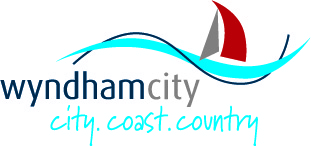 HOW TO MAKE AN APPLICATION FOR AN OCCUPANCY PERMIT FOR A PLACE OF PUBLIC ENTERTAINMENTWhy do I need to apply to Wyndham City Council for a permit to conduct the public entertainment?Section 54 of the Building Act 1993 requires the owner or agent of owner to apply for an occupancy permit for a place of public entertainment.Section 217 of the Building Act 1993 binds the Crown in right of the State of Victoria including a lessee or licensee of the Crown.An application for a Place of Public Entertainment must be made to the Municipal Building Surveyor of the Council. A place of public entertainment is defined as:A building in a prescribed class of buildings (i.e. Class 9b buildings having an area greater than 500m² and prescribed temporary structures) which is used or intended to be used for the purpose of providing public entertainment; orA place in a prescribed class of places – which is enclosed or substantially enclosed; orto which admission can be gained by payment of money or the giving of other consideration –that is used or intended to be used for the purpose of providing public entertainment;Public entertainment means an entertainment or meeting to which admission may ordinarily be gained by members of the public;Prescribed class of PlacesThe prescribed class of places is prescribed by regulation 206 of the Regulations which now provides that:“ (b)	places having an area greater than 500m² are a prescribed class of places unless-the place is used for the purposes of conducting an event or activity which is organised and controlled by a community-based organization; andthe number of persons in the place at any one time during the even or activity does not exceed 5,000.”Community-based organisation means a body whether incorporated or not that;is not established primarily for the purposes of profit or gain; anddoes not distribute any profit or gain made in the conduct of its activities to members; andoperates in a community wholly for either:a philanthropic or benevolent purpose (eg. A school council); orany sporting or recreational purpose (eg. A football or netball club)How do I apply for an occupancy permit for a place of public entertainment?You will need to lodge an application for an occupancy permit for a place of public entertainment. The application must be submitted to Wyndham City Council at least 3 weeks prior the event being held. Failure to do so and not provide adequate information may adversely affect your application.Your application for an occupancy permit must be accompanied by:3 copies of site plan (drawn to scale) showing the location and boundaries of the place of public entertainment, location of any seating stands, stages, tents, marquees or prefabricated building, location of toilet facilities, location of water fountains/taps, location of first aid room (s), location and width of exits/entry points, location and number or carparking (including parking for disabled persons) for patrons and location of fire fighting equipmentA copy of an occupancy permit issued by the Victorian Building Authority for any prescribed temporary structuresA copy of an emergency evacuation plan/procedureA copy of the consent/requirements of the Chief Officer of the CFAA copy of a traffic management planNotification letter of the event to nearby residents and a statutory declaration that the letter has been delivered.Payment of the relevant feeFurther informationShould you require further information or assistance with your application, contact the Building Services Unit on (03) 9742 0716.If it is intended to sell or serve alcohol you will need to obtain consent from the Victorian Commission for ambling and Liquor Regulation. Telephone 1300 182 457.If it is intended to sell or service any food products you will need to register with Wyndham City Council Environmental Health Surveyor Department. Telephone 9742 0738.APPLICATION FOR A DIVISION 2OCCUPANCY PERMIT(For a Place of Public Entertainment)Building Act 1993 Section 54BUILDING REGULATIONS 2018Part 13, Regulation 186 (1) Form 15To: 	Municipal Building Surveyor	Wyndham City CouncilPO Box 197WERRIBEE VIC 3030To be lodged at least 3 weeks PRIOR to the event. Late applications will incur additional fees or may be refused.    Credit Card Payment FormTO: Wyndham City Council – Building ServicesFROM: _______________________________________________________________________ PAYMENT FOR: _________________________________________________________________□BANKCARD		□ MASTERCARD  	□ VISA CARD NO 
□□□□  □□□□  □□□□ □□□□EXPIRY DATE:  ________/________CARD HOLDER’S NAME: __________________________________________________________ AMOUNT: _____________________________________________________________________ SIGNATURE:_____________________________________________________________________ 
I declare that the information supplied is true and correctDATE: __________________________________________________________________________ YOUR PHONE NO:_________________________________________________________________
ADDRESS FOR CORRESPONDENCE: 
The Municipal Building Surveyor, Wyndham City, PO Box 197, WERRIBEE 3030
mail@wyndham.vic.gov.auPhone: (03) 1300 023 411
 FROM: Owner of Place of Public EntertainmentFROM: Owner of Place of Public EntertainmentFROM: Owner of Place of Public EntertainmentAgent of Owner of Place of Public EntertainmentAgent of Owner of Place of Public EntertainmentAgent of Owner of Place of Public EntertainmentAgent of Owner of Place of Public EntertainmentAgent of Owner of Place of Public EntertainmentAgent of Owner of Place of Public EntertainmentName:Postal Address:                                                                                                                   Postcode:Contact Person:                                                          Phone:                                           Email:                        Note: Where the applicant is not the owner, a copy of the owner’s consent is to be provided.Postal Address:                                                                                                                   Postcode:Contact Person:                                                          Phone:                                           Email:                        Note: Where the applicant is not the owner, a copy of the owner’s consent is to be provided.Postal Address:                                                                                                                   Postcode:Contact Person:                                                          Phone:                                           Email:                        Note: Where the applicant is not the owner, a copy of the owner’s consent is to be provided.Postal Address:                                                                                                                   Postcode:Contact Person:                                                          Phone:                                           Email:                        Note: Where the applicant is not the owner, a copy of the owner’s consent is to be provided.Postal Address:                                                                                                                   Postcode:Contact Person:                                                          Phone:                                           Email:                        Note: Where the applicant is not the owner, a copy of the owner’s consent is to be provided.Postal Address:                                                                                                                   Postcode:Contact Person:                                                          Phone:                                           Email:                        Note: Where the applicant is not the owner, a copy of the owner’s consent is to be provided.Postal Address:                                                                                                                   Postcode:Contact Person:                                                          Phone:                                           Email:                        Note: Where the applicant is not the owner, a copy of the owner’s consent is to be provided.Postal Address:                                                                                                                   Postcode:Contact Person:                                                          Phone:                                           Email:                        Note: Where the applicant is not the owner, a copy of the owner’s consent is to be provided.Postal Address:                                                                                                                   Postcode:Contact Person:                                                          Phone:                                           Email:                        Note: Where the applicant is not the owner, a copy of the owner’s consent is to be provided.Postal Address:                                                                                                                   Postcode:Contact Person:                                                          Phone:                                           Email:                        Note: Where the applicant is not the owner, a copy of the owner’s consent is to be provided.Postal Address:                                                                                                                   Postcode:Contact Person:                                                          Phone:                                           Email:                        Note: Where the applicant is not the owner, a copy of the owner’s consent is to be provided.Postal Address:                                                                                                                   Postcode:Contact Person:                                                          Phone:                                           Email:                        Note: Where the applicant is not the owner, a copy of the owner’s consent is to be provided.OWNERSHIP DETAILS: (Only if Agent of Owner listed above)Name:                                                                                                                                  Postal Address:                                                                                                                   Postcode:Contact Person:                                                           Phone:                                          Email:OWNERSHIP DETAILS: (Only if Agent of Owner listed above)Name:                                                                                                                                  Postal Address:                                                                                                                   Postcode:Contact Person:                                                           Phone:                                          Email:OWNERSHIP DETAILS: (Only if Agent of Owner listed above)Name:                                                                                                                                  Postal Address:                                                                                                                   Postcode:Contact Person:                                                           Phone:                                          Email:OWNERSHIP DETAILS: (Only if Agent of Owner listed above)Name:                                                                                                                                  Postal Address:                                                                                                                   Postcode:Contact Person:                                                           Phone:                                          Email:OWNERSHIP DETAILS: (Only if Agent of Owner listed above)Name:                                                                                                                                  Postal Address:                                                                                                                   Postcode:Contact Person:                                                           Phone:                                          Email:OWNERSHIP DETAILS: (Only if Agent of Owner listed above)Name:                                                                                                                                  Postal Address:                                                                                                                   Postcode:Contact Person:                                                           Phone:                                          Email:OWNERSHIP DETAILS: (Only if Agent of Owner listed above)Name:                                                                                                                                  Postal Address:                                                                                                                   Postcode:Contact Person:                                                           Phone:                                          Email:OWNERSHIP DETAILS: (Only if Agent of Owner listed above)Name:                                                                                                                                  Postal Address:                                                                                                                   Postcode:Contact Person:                                                           Phone:                                          Email:OWNERSHIP DETAILS: (Only if Agent of Owner listed above)Name:                                                                                                                                  Postal Address:                                                                                                                   Postcode:Contact Person:                                                           Phone:                                          Email:OWNERSHIP DETAILS: (Only if Agent of Owner listed above)Name:                                                                                                                                  Postal Address:                                                                                                                   Postcode:Contact Person:                                                           Phone:                                          Email:OWNERSHIP DETAILS: (Only if Agent of Owner listed above)Name:                                                                                                                                  Postal Address:                                                                                                                   Postcode:Contact Person:                                                           Phone:                                          Email:OWNERSHIP DETAILS: (Only if Agent of Owner listed above)Name:                                                                                                                                  Postal Address:                                                                                                                   Postcode:Contact Person:                                                           Phone:                                          Email:PROPERTY ADDRESS:In accordance with Section 54 of the Building Act 1993, I hereby apply for an Occupancy Permit for a Place of Public Entertainment at PROPERTY ADDRESS:In accordance with Section 54 of the Building Act 1993, I hereby apply for an Occupancy Permit for a Place of Public Entertainment at PROPERTY ADDRESS:In accordance with Section 54 of the Building Act 1993, I hereby apply for an Occupancy Permit for a Place of Public Entertainment at PROPERTY ADDRESS:In accordance with Section 54 of the Building Act 1993, I hereby apply for an Occupancy Permit for a Place of Public Entertainment at PROPERTY ADDRESS:In accordance with Section 54 of the Building Act 1993, I hereby apply for an Occupancy Permit for a Place of Public Entertainment at PROPERTY ADDRESS:In accordance with Section 54 of the Building Act 1993, I hereby apply for an Occupancy Permit for a Place of Public Entertainment at PROPERTY ADDRESS:In accordance with Section 54 of the Building Act 1993, I hereby apply for an Occupancy Permit for a Place of Public Entertainment at PROPERTY ADDRESS:In accordance with Section 54 of the Building Act 1993, I hereby apply for an Occupancy Permit for a Place of Public Entertainment at PROPERTY ADDRESS:In accordance with Section 54 of the Building Act 1993, I hereby apply for an Occupancy Permit for a Place of Public Entertainment at PROPERTY ADDRESS:In accordance with Section 54 of the Building Act 1993, I hereby apply for an Occupancy Permit for a Place of Public Entertainment at PROPERTY ADDRESS:In accordance with Section 54 of the Building Act 1993, I hereby apply for an Occupancy Permit for a Place of Public Entertainment at PROPERTY ADDRESS:In accordance with Section 54 of the Building Act 1993, I hereby apply for an Occupancy Permit for a Place of Public Entertainment at NAME OF THE PROPERTY (Where applicable)NAME OF EVENTNAME OF THE PROPERTY (Where applicable)NAME OF EVENTNAME OF THE PROPERTY (Where applicable)NAME OF EVENTNAME OF THE PROPERTY (Where applicable)NAME OF EVENTNAME OF THE PROPERTY (Where applicable)NAME OF EVENTNAME OF THE PROPERTY (Where applicable)NAME OF EVENTNAME OF THE PROPERTY (Where applicable)NAME OF EVENTNAME OF THE PROPERTY (Where applicable)NAME OF EVENTNAME OF THE PROPERTY (Where applicable)NAME OF EVENTNAME OF THE PROPERTY (Where applicable)NAME OF EVENTNAME OF THE PROPERTY (Where applicable)NAME OF EVENTNAME OF THE PROPERTY (Where applicable)NAME OF EVENTPERIOD OF OCCUPATIONPERIOD OF OCCUPATIONPERIOD OF OCCUPATIONPERIOD OF OCCUPATIONPERIOD OF OCCUPATIONPERIOD OF OCCUPATIONPERIOD OF OCCUPATIONPERIOD OF OCCUPATIONPERIOD OF OCCUPATIONPERIOD OF OCCUPATIONPERIOD OF OCCUPATIONPERIOD OF OCCUPATIONDayDayMonMonTuesTuesWedThursFri SatSunSunDateDateCommencement TimeCommencement TimeConclusion TimeConclusion TimeTEMPORARY STRUCTURES – USE APPLIED FOR THE CONDUCT OF PUBLIC ENTERTAINMENTTEMPORARY STRUCTURES – USE APPLIED FOR THE CONDUCT OF PUBLIC ENTERTAINMENTIs it proposed to have any temporary:Seating stands for more than 20 persons?                        Tents or Marquees with a floor area more than 100m²?               Yes                No                                                                               Yes                       NoStages exceeding 150m² in floor area?                              Prefabricated buildings not placed directly on the ground                        exceeding 100m²?                Yes               No                                                                               Yes                       NoIf yes, an occupancy permit is required from the Victorian Building Authority. Access for persons with disabilities is to be provided to each temporary structure as deemed necessary.Is it proposed to have any temporary:Seating stands for more than 20 persons?                        Tents or Marquees with a floor area more than 100m²?               Yes                No                                                                               Yes                       NoStages exceeding 150m² in floor area?                              Prefabricated buildings not placed directly on the ground                        exceeding 100m²?                Yes               No                                                                               Yes                       NoIf yes, an occupancy permit is required from the Victorian Building Authority. Access for persons with disabilities is to be provided to each temporary structure as deemed necessary.Note: Location of all temporary structures to be indicated on the site plan for the eventNote: Location of all temporary structures to be indicated on the site plan for the eventDESCRIPTION OF TEMPORARY STRUCTURESDESCRIPTION OF TEMPORARY STRUCTURESType of Structure:Size/Capacity of Structure:Bld Commission Permit No:Hire Company Details:DISPLAY OF PERMIT – Nominate location where permit can be displayed for public viewingNote: Usually at main entrance ticket booth or administrative/public address building/caravanDISPLAY OF PERMIT – Nominate location where permit can be displayed for public viewingNote: Usually at main entrance ticket booth or administrative/public address building/caravanNUMBER OF PERSONS – Indicate the maximum number of persons to be in attendance at the event at any one time i.e. includes participants and spectatorsNUMBER OF PERSONS – Indicate the maximum number of persons to be in attendance at the event at any one time i.e. includes participants and spectatorsSAFETY OFFICER DETAILSSAFETY OFFICER DETAILSSAFETY OFFICER DETAILSSAFETY OFFICER DETAILSSAFETY OFFICER DETAILSSAFETY OFFICER DETAILSSAFETY OFFICER DETAILSSAFETY OFFICER DETAILSSAFETY OFFICER DETAILSSAFETY OFFICER DETAILSSAFETY OFFICER DETAILSSAFETY OFFICER DETAILSSAFETY OFFICER DETAILSSAFETY OFFICER DETAILSSAFETY OFFICER DETAILSSAFETY OFFICER DETAILSSAFETY OFFICER DETAILSSAFETY OFFICER DETAILSSAFETY OFFICER DETAILSSAFETY OFFICER DETAILSSAFETY OFFICER DETAILSSAFETY OFFICER DETAILSSAFETY OFFICER DETAILSSAFETY OFFICER DETAILSSAFETY OFFICER DETAILSName:Name:Name:Name:Address:Address:Address:Address:Contact mobile phone during event:Contact mobile phone during event:Contact mobile phone during event:Contact mobile phone during event:Contact mobile phone during event:Contact mobile phone during event:Contact mobile phone during event:Fax No: Where applicableFax No: Where applicableFax No: Where applicableFax No: Where applicableFax No: Where applicableFax No: Where applicableFax No: Where applicableFax No: Where applicableEmail:Email:Email:Email:Email:Email:Background Experience/Qualifications:Background Experience/Qualifications:Background Experience/Qualifications:Background Experience/Qualifications:Background Experience/Qualifications:Background Experience/Qualifications:Background Experience/Qualifications:Background Experience/Qualifications:Background Experience/Qualifications:Background Experience/Qualifications:Background Experience/Qualifications:Background Experience/Qualifications:Background Experience/Qualifications:Background Experience/Qualifications:Background Experience/Qualifications:Background Experience/Qualifications:Background Experience/Qualifications:Background Experience/Qualifications:Background Experience/Qualifications:Background Experience/Qualifications:Background Experience/Qualifications:Background Experience/Qualifications:Background Experience/Qualifications:Background Experience/Qualifications:Background Experience/Qualifications:Note:Note:Note:A safety officer is usually required to be in attendance at the Place of Public Entertainment to provide for the safety of the public.The Safety Training Qualification to be held by any person engaged as a Safety Officer is to be to the satisfaction of the Chief Officer of the CFA/MFB or the Victorian Building Authority. A copy of the Safety Officer’s certificate of attainment is to be provided.The responsibilities of the safety officer include but are not limited to-the operation of fire safety elements, equipment and systems;the establishment and operation of evacuation procedures;the safety of barriers and exits;the exclusion of the public from unsafe areas;the location and designation of passageways and exits;the availability of public toilet facilities and the condition of those facilities;the ignition of fireworks and the discharge of pistols or other shooting devices in a safe and responsible manner; to the extent that this is not required by any other Act or Regulation.the keeping, testing and storage of flammable material or explosive items and equipment in a safe manner, to the extent that this is not required by any other Act or Regulation;ensuring compliance with all conditions of this permit.A safety officer is usually required to be in attendance at the Place of Public Entertainment to provide for the safety of the public.The Safety Training Qualification to be held by any person engaged as a Safety Officer is to be to the satisfaction of the Chief Officer of the CFA/MFB or the Victorian Building Authority. A copy of the Safety Officer’s certificate of attainment is to be provided.The responsibilities of the safety officer include but are not limited to-the operation of fire safety elements, equipment and systems;the establishment and operation of evacuation procedures;the safety of barriers and exits;the exclusion of the public from unsafe areas;the location and designation of passageways and exits;the availability of public toilet facilities and the condition of those facilities;the ignition of fireworks and the discharge of pistols or other shooting devices in a safe and responsible manner; to the extent that this is not required by any other Act or Regulation.the keeping, testing and storage of flammable material or explosive items and equipment in a safe manner, to the extent that this is not required by any other Act or Regulation;ensuring compliance with all conditions of this permit.A safety officer is usually required to be in attendance at the Place of Public Entertainment to provide for the safety of the public.The Safety Training Qualification to be held by any person engaged as a Safety Officer is to be to the satisfaction of the Chief Officer of the CFA/MFB or the Victorian Building Authority. A copy of the Safety Officer’s certificate of attainment is to be provided.The responsibilities of the safety officer include but are not limited to-the operation of fire safety elements, equipment and systems;the establishment and operation of evacuation procedures;the safety of barriers and exits;the exclusion of the public from unsafe areas;the location and designation of passageways and exits;the availability of public toilet facilities and the condition of those facilities;the ignition of fireworks and the discharge of pistols or other shooting devices in a safe and responsible manner; to the extent that this is not required by any other Act or Regulation.the keeping, testing and storage of flammable material or explosive items and equipment in a safe manner, to the extent that this is not required by any other Act or Regulation;ensuring compliance with all conditions of this permit.A safety officer is usually required to be in attendance at the Place of Public Entertainment to provide for the safety of the public.The Safety Training Qualification to be held by any person engaged as a Safety Officer is to be to the satisfaction of the Chief Officer of the CFA/MFB or the Victorian Building Authority. A copy of the Safety Officer’s certificate of attainment is to be provided.The responsibilities of the safety officer include but are not limited to-the operation of fire safety elements, equipment and systems;the establishment and operation of evacuation procedures;the safety of barriers and exits;the exclusion of the public from unsafe areas;the location and designation of passageways and exits;the availability of public toilet facilities and the condition of those facilities;the ignition of fireworks and the discharge of pistols or other shooting devices in a safe and responsible manner; to the extent that this is not required by any other Act or Regulation.the keeping, testing and storage of flammable material or explosive items and equipment in a safe manner, to the extent that this is not required by any other Act or Regulation;ensuring compliance with all conditions of this permit.A safety officer is usually required to be in attendance at the Place of Public Entertainment to provide for the safety of the public.The Safety Training Qualification to be held by any person engaged as a Safety Officer is to be to the satisfaction of the Chief Officer of the CFA/MFB or the Victorian Building Authority. A copy of the Safety Officer’s certificate of attainment is to be provided.The responsibilities of the safety officer include but are not limited to-the operation of fire safety elements, equipment and systems;the establishment and operation of evacuation procedures;the safety of barriers and exits;the exclusion of the public from unsafe areas;the location and designation of passageways and exits;the availability of public toilet facilities and the condition of those facilities;the ignition of fireworks and the discharge of pistols or other shooting devices in a safe and responsible manner; to the extent that this is not required by any other Act or Regulation.the keeping, testing and storage of flammable material or explosive items and equipment in a safe manner, to the extent that this is not required by any other Act or Regulation;ensuring compliance with all conditions of this permit.A safety officer is usually required to be in attendance at the Place of Public Entertainment to provide for the safety of the public.The Safety Training Qualification to be held by any person engaged as a Safety Officer is to be to the satisfaction of the Chief Officer of the CFA/MFB or the Victorian Building Authority. A copy of the Safety Officer’s certificate of attainment is to be provided.The responsibilities of the safety officer include but are not limited to-the operation of fire safety elements, equipment and systems;the establishment and operation of evacuation procedures;the safety of barriers and exits;the exclusion of the public from unsafe areas;the location and designation of passageways and exits;the availability of public toilet facilities and the condition of those facilities;the ignition of fireworks and the discharge of pistols or other shooting devices in a safe and responsible manner; to the extent that this is not required by any other Act or Regulation.the keeping, testing and storage of flammable material or explosive items and equipment in a safe manner, to the extent that this is not required by any other Act or Regulation;ensuring compliance with all conditions of this permit.A safety officer is usually required to be in attendance at the Place of Public Entertainment to provide for the safety of the public.The Safety Training Qualification to be held by any person engaged as a Safety Officer is to be to the satisfaction of the Chief Officer of the CFA/MFB or the Victorian Building Authority. A copy of the Safety Officer’s certificate of attainment is to be provided.The responsibilities of the safety officer include but are not limited to-the operation of fire safety elements, equipment and systems;the establishment and operation of evacuation procedures;the safety of barriers and exits;the exclusion of the public from unsafe areas;the location and designation of passageways and exits;the availability of public toilet facilities and the condition of those facilities;the ignition of fireworks and the discharge of pistols or other shooting devices in a safe and responsible manner; to the extent that this is not required by any other Act or Regulation.the keeping, testing and storage of flammable material or explosive items and equipment in a safe manner, to the extent that this is not required by any other Act or Regulation;ensuring compliance with all conditions of this permit.A safety officer is usually required to be in attendance at the Place of Public Entertainment to provide for the safety of the public.The Safety Training Qualification to be held by any person engaged as a Safety Officer is to be to the satisfaction of the Chief Officer of the CFA/MFB or the Victorian Building Authority. A copy of the Safety Officer’s certificate of attainment is to be provided.The responsibilities of the safety officer include but are not limited to-the operation of fire safety elements, equipment and systems;the establishment and operation of evacuation procedures;the safety of barriers and exits;the exclusion of the public from unsafe areas;the location and designation of passageways and exits;the availability of public toilet facilities and the condition of those facilities;the ignition of fireworks and the discharge of pistols or other shooting devices in a safe and responsible manner; to the extent that this is not required by any other Act or Regulation.the keeping, testing and storage of flammable material or explosive items and equipment in a safe manner, to the extent that this is not required by any other Act or Regulation;ensuring compliance with all conditions of this permit.A safety officer is usually required to be in attendance at the Place of Public Entertainment to provide for the safety of the public.The Safety Training Qualification to be held by any person engaged as a Safety Officer is to be to the satisfaction of the Chief Officer of the CFA/MFB or the Victorian Building Authority. A copy of the Safety Officer’s certificate of attainment is to be provided.The responsibilities of the safety officer include but are not limited to-the operation of fire safety elements, equipment and systems;the establishment and operation of evacuation procedures;the safety of barriers and exits;the exclusion of the public from unsafe areas;the location and designation of passageways and exits;the availability of public toilet facilities and the condition of those facilities;the ignition of fireworks and the discharge of pistols or other shooting devices in a safe and responsible manner; to the extent that this is not required by any other Act or Regulation.the keeping, testing and storage of flammable material or explosive items and equipment in a safe manner, to the extent that this is not required by any other Act or Regulation;ensuring compliance with all conditions of this permit.A safety officer is usually required to be in attendance at the Place of Public Entertainment to provide for the safety of the public.The Safety Training Qualification to be held by any person engaged as a Safety Officer is to be to the satisfaction of the Chief Officer of the CFA/MFB or the Victorian Building Authority. A copy of the Safety Officer’s certificate of attainment is to be provided.The responsibilities of the safety officer include but are not limited to-the operation of fire safety elements, equipment and systems;the establishment and operation of evacuation procedures;the safety of barriers and exits;the exclusion of the public from unsafe areas;the location and designation of passageways and exits;the availability of public toilet facilities and the condition of those facilities;the ignition of fireworks and the discharge of pistols or other shooting devices in a safe and responsible manner; to the extent that this is not required by any other Act or Regulation.the keeping, testing and storage of flammable material or explosive items and equipment in a safe manner, to the extent that this is not required by any other Act or Regulation;ensuring compliance with all conditions of this permit.A safety officer is usually required to be in attendance at the Place of Public Entertainment to provide for the safety of the public.The Safety Training Qualification to be held by any person engaged as a Safety Officer is to be to the satisfaction of the Chief Officer of the CFA/MFB or the Victorian Building Authority. A copy of the Safety Officer’s certificate of attainment is to be provided.The responsibilities of the safety officer include but are not limited to-the operation of fire safety elements, equipment and systems;the establishment and operation of evacuation procedures;the safety of barriers and exits;the exclusion of the public from unsafe areas;the location and designation of passageways and exits;the availability of public toilet facilities and the condition of those facilities;the ignition of fireworks and the discharge of pistols or other shooting devices in a safe and responsible manner; to the extent that this is not required by any other Act or Regulation.the keeping, testing and storage of flammable material or explosive items and equipment in a safe manner, to the extent that this is not required by any other Act or Regulation;ensuring compliance with all conditions of this permit.A safety officer is usually required to be in attendance at the Place of Public Entertainment to provide for the safety of the public.The Safety Training Qualification to be held by any person engaged as a Safety Officer is to be to the satisfaction of the Chief Officer of the CFA/MFB or the Victorian Building Authority. A copy of the Safety Officer’s certificate of attainment is to be provided.The responsibilities of the safety officer include but are not limited to-the operation of fire safety elements, equipment and systems;the establishment and operation of evacuation procedures;the safety of barriers and exits;the exclusion of the public from unsafe areas;the location and designation of passageways and exits;the availability of public toilet facilities and the condition of those facilities;the ignition of fireworks and the discharge of pistols or other shooting devices in a safe and responsible manner; to the extent that this is not required by any other Act or Regulation.the keeping, testing and storage of flammable material or explosive items and equipment in a safe manner, to the extent that this is not required by any other Act or Regulation;ensuring compliance with all conditions of this permit.A safety officer is usually required to be in attendance at the Place of Public Entertainment to provide for the safety of the public.The Safety Training Qualification to be held by any person engaged as a Safety Officer is to be to the satisfaction of the Chief Officer of the CFA/MFB or the Victorian Building Authority. A copy of the Safety Officer’s certificate of attainment is to be provided.The responsibilities of the safety officer include but are not limited to-the operation of fire safety elements, equipment and systems;the establishment and operation of evacuation procedures;the safety of barriers and exits;the exclusion of the public from unsafe areas;the location and designation of passageways and exits;the availability of public toilet facilities and the condition of those facilities;the ignition of fireworks and the discharge of pistols or other shooting devices in a safe and responsible manner; to the extent that this is not required by any other Act or Regulation.the keeping, testing and storage of flammable material or explosive items and equipment in a safe manner, to the extent that this is not required by any other Act or Regulation;ensuring compliance with all conditions of this permit.A safety officer is usually required to be in attendance at the Place of Public Entertainment to provide for the safety of the public.The Safety Training Qualification to be held by any person engaged as a Safety Officer is to be to the satisfaction of the Chief Officer of the CFA/MFB or the Victorian Building Authority. A copy of the Safety Officer’s certificate of attainment is to be provided.The responsibilities of the safety officer include but are not limited to-the operation of fire safety elements, equipment and systems;the establishment and operation of evacuation procedures;the safety of barriers and exits;the exclusion of the public from unsafe areas;the location and designation of passageways and exits;the availability of public toilet facilities and the condition of those facilities;the ignition of fireworks and the discharge of pistols or other shooting devices in a safe and responsible manner; to the extent that this is not required by any other Act or Regulation.the keeping, testing and storage of flammable material or explosive items and equipment in a safe manner, to the extent that this is not required by any other Act or Regulation;ensuring compliance with all conditions of this permit.A safety officer is usually required to be in attendance at the Place of Public Entertainment to provide for the safety of the public.The Safety Training Qualification to be held by any person engaged as a Safety Officer is to be to the satisfaction of the Chief Officer of the CFA/MFB or the Victorian Building Authority. A copy of the Safety Officer’s certificate of attainment is to be provided.The responsibilities of the safety officer include but are not limited to-the operation of fire safety elements, equipment and systems;the establishment and operation of evacuation procedures;the safety of barriers and exits;the exclusion of the public from unsafe areas;the location and designation of passageways and exits;the availability of public toilet facilities and the condition of those facilities;the ignition of fireworks and the discharge of pistols or other shooting devices in a safe and responsible manner; to the extent that this is not required by any other Act or Regulation.the keeping, testing and storage of flammable material or explosive items and equipment in a safe manner, to the extent that this is not required by any other Act or Regulation;ensuring compliance with all conditions of this permit.A safety officer is usually required to be in attendance at the Place of Public Entertainment to provide for the safety of the public.The Safety Training Qualification to be held by any person engaged as a Safety Officer is to be to the satisfaction of the Chief Officer of the CFA/MFB or the Victorian Building Authority. A copy of the Safety Officer’s certificate of attainment is to be provided.The responsibilities of the safety officer include but are not limited to-the operation of fire safety elements, equipment and systems;the establishment and operation of evacuation procedures;the safety of barriers and exits;the exclusion of the public from unsafe areas;the location and designation of passageways and exits;the availability of public toilet facilities and the condition of those facilities;the ignition of fireworks and the discharge of pistols or other shooting devices in a safe and responsible manner; to the extent that this is not required by any other Act or Regulation.the keeping, testing and storage of flammable material or explosive items and equipment in a safe manner, to the extent that this is not required by any other Act or Regulation;ensuring compliance with all conditions of this permit.A safety officer is usually required to be in attendance at the Place of Public Entertainment to provide for the safety of the public.The Safety Training Qualification to be held by any person engaged as a Safety Officer is to be to the satisfaction of the Chief Officer of the CFA/MFB or the Victorian Building Authority. A copy of the Safety Officer’s certificate of attainment is to be provided.The responsibilities of the safety officer include but are not limited to-the operation of fire safety elements, equipment and systems;the establishment and operation of evacuation procedures;the safety of barriers and exits;the exclusion of the public from unsafe areas;the location and designation of passageways and exits;the availability of public toilet facilities and the condition of those facilities;the ignition of fireworks and the discharge of pistols or other shooting devices in a safe and responsible manner; to the extent that this is not required by any other Act or Regulation.the keeping, testing and storage of flammable material or explosive items and equipment in a safe manner, to the extent that this is not required by any other Act or Regulation;ensuring compliance with all conditions of this permit.A safety officer is usually required to be in attendance at the Place of Public Entertainment to provide for the safety of the public.The Safety Training Qualification to be held by any person engaged as a Safety Officer is to be to the satisfaction of the Chief Officer of the CFA/MFB or the Victorian Building Authority. A copy of the Safety Officer’s certificate of attainment is to be provided.The responsibilities of the safety officer include but are not limited to-the operation of fire safety elements, equipment and systems;the establishment and operation of evacuation procedures;the safety of barriers and exits;the exclusion of the public from unsafe areas;the location and designation of passageways and exits;the availability of public toilet facilities and the condition of those facilities;the ignition of fireworks and the discharge of pistols or other shooting devices in a safe and responsible manner; to the extent that this is not required by any other Act or Regulation.the keeping, testing and storage of flammable material or explosive items and equipment in a safe manner, to the extent that this is not required by any other Act or Regulation;ensuring compliance with all conditions of this permit.A safety officer is usually required to be in attendance at the Place of Public Entertainment to provide for the safety of the public.The Safety Training Qualification to be held by any person engaged as a Safety Officer is to be to the satisfaction of the Chief Officer of the CFA/MFB or the Victorian Building Authority. A copy of the Safety Officer’s certificate of attainment is to be provided.The responsibilities of the safety officer include but are not limited to-the operation of fire safety elements, equipment and systems;the establishment and operation of evacuation procedures;the safety of barriers and exits;the exclusion of the public from unsafe areas;the location and designation of passageways and exits;the availability of public toilet facilities and the condition of those facilities;the ignition of fireworks and the discharge of pistols or other shooting devices in a safe and responsible manner; to the extent that this is not required by any other Act or Regulation.the keeping, testing and storage of flammable material or explosive items and equipment in a safe manner, to the extent that this is not required by any other Act or Regulation;ensuring compliance with all conditions of this permit.A safety officer is usually required to be in attendance at the Place of Public Entertainment to provide for the safety of the public.The Safety Training Qualification to be held by any person engaged as a Safety Officer is to be to the satisfaction of the Chief Officer of the CFA/MFB or the Victorian Building Authority. A copy of the Safety Officer’s certificate of attainment is to be provided.The responsibilities of the safety officer include but are not limited to-the operation of fire safety elements, equipment and systems;the establishment and operation of evacuation procedures;the safety of barriers and exits;the exclusion of the public from unsafe areas;the location and designation of passageways and exits;the availability of public toilet facilities and the condition of those facilities;the ignition of fireworks and the discharge of pistols or other shooting devices in a safe and responsible manner; to the extent that this is not required by any other Act or Regulation.the keeping, testing and storage of flammable material or explosive items and equipment in a safe manner, to the extent that this is not required by any other Act or Regulation;ensuring compliance with all conditions of this permit.A safety officer is usually required to be in attendance at the Place of Public Entertainment to provide for the safety of the public.The Safety Training Qualification to be held by any person engaged as a Safety Officer is to be to the satisfaction of the Chief Officer of the CFA/MFB or the Victorian Building Authority. A copy of the Safety Officer’s certificate of attainment is to be provided.The responsibilities of the safety officer include but are not limited to-the operation of fire safety elements, equipment and systems;the establishment and operation of evacuation procedures;the safety of barriers and exits;the exclusion of the public from unsafe areas;the location and designation of passageways and exits;the availability of public toilet facilities and the condition of those facilities;the ignition of fireworks and the discharge of pistols or other shooting devices in a safe and responsible manner; to the extent that this is not required by any other Act or Regulation.the keeping, testing and storage of flammable material or explosive items and equipment in a safe manner, to the extent that this is not required by any other Act or Regulation;ensuring compliance with all conditions of this permit.A safety officer is usually required to be in attendance at the Place of Public Entertainment to provide for the safety of the public.The Safety Training Qualification to be held by any person engaged as a Safety Officer is to be to the satisfaction of the Chief Officer of the CFA/MFB or the Victorian Building Authority. A copy of the Safety Officer’s certificate of attainment is to be provided.The responsibilities of the safety officer include but are not limited to-the operation of fire safety elements, equipment and systems;the establishment and operation of evacuation procedures;the safety of barriers and exits;the exclusion of the public from unsafe areas;the location and designation of passageways and exits;the availability of public toilet facilities and the condition of those facilities;the ignition of fireworks and the discharge of pistols or other shooting devices in a safe and responsible manner; to the extent that this is not required by any other Act or Regulation.the keeping, testing and storage of flammable material or explosive items and equipment in a safe manner, to the extent that this is not required by any other Act or Regulation;ensuring compliance with all conditions of this permit.TOILET FACILITIESTOILET FACILITIESTOILET FACILITIESTOILET FACILITIESTOILET FACILITIESTOILET FACILITIESTOILET FACILITIESTOILET FACILITIESTOILET FACILITIESTOILET FACILITIESTOILET FACILITIESTOILET FACILITIESTOILET FACILITIESTOILET FACILITIESTOILET FACILITIESTOILET FACILITIESTOILET FACILITIESTOILET FACILITIESTOILET FACILITIESTOILET FACILITIESTOILET FACILITIESTOILET FACILITIESTOILET FACILITIESTOILET FACILITIESTOILET FACILITIESNominate the number and location of all existing and proposed portable/temporary toilet facilities.Nominate the number and location of all existing and proposed portable/temporary toilet facilities.Nominate the number and location of all existing and proposed portable/temporary toilet facilities.Nominate the number and location of all existing and proposed portable/temporary toilet facilities.Nominate the number and location of all existing and proposed portable/temporary toilet facilities.Nominate the number and location of all existing and proposed portable/temporary toilet facilities.Nominate the number and location of all existing and proposed portable/temporary toilet facilities.Nominate the number and location of all existing and proposed portable/temporary toilet facilities.Nominate the number and location of all existing and proposed portable/temporary toilet facilities.Nominate the number and location of all existing and proposed portable/temporary toilet facilities.Nominate the number and location of all existing and proposed portable/temporary toilet facilities.Nominate the number and location of all existing and proposed portable/temporary toilet facilities.Nominate the number and location of all existing and proposed portable/temporary toilet facilities.Nominate the number and location of all existing and proposed portable/temporary toilet facilities.Nominate the number and location of all existing and proposed portable/temporary toilet facilities.Nominate the number and location of all existing and proposed portable/temporary toilet facilities.Nominate the number and location of all existing and proposed portable/temporary toilet facilities.Nominate the number and location of all existing and proposed portable/temporary toilet facilities.Nominate the number and location of all existing and proposed portable/temporary toilet facilities.Nominate the number and location of all existing and proposed portable/temporary toilet facilities.Nominate the number and location of all existing and proposed portable/temporary toilet facilities.Nominate the number and location of all existing and proposed portable/temporary toilet facilities.Nominate the number and location of all existing and proposed portable/temporary toilet facilities.Nominate the number and location of all existing and proposed portable/temporary toilet facilities.Nominate the number and location of all existing and proposed portable/temporary toilet facilities.LocationLocationLocationLocationLocationLocationNo of FemaleNo of FemaleNo of FemaleNo of FemaleNo of MaleNo of MaleNo of MaleNo of MaleNo of MaleNo of Disabled (Unisex)No of Disabled (Unisex)No of Disabled (Unisex)No of Disabled (Unisex)No of Disabled (Unisex)No of DisabledNo of DisabledNo of DisabledNo of DisabledNo of DisabledCloset FixturesCloset FixturesWash BasinsWash BasinsCloset FixturesCloset FixturesUrinalsWash BasinsWash BasinsCloset FixturesCloset FixturesCloset FixturesWash BasinsWash BasinsFemale Closet FixturesFemale Closet FixturesFemale Wash BasinsMale Closet FixturesMale Wash BasinsTOTALTOTALTOTALTOTALTOTALTOTALNote:Note:One closet fixture for every 200 female persons or part thereof.One closet fixture or urinal for every 200 male persons or part thereof, at least 30% of which must be in the form of closet fixtures. Note: each 600mm continuous length of urinal is considered to be a urinal.One washbasin for every 200 persons or part thereof.One unisex disabled closet fixture and wash basin for every 20,000 persons or part thereof.The location of all toilets must be indicated on the site plan for the event.One unisex disabled toilet is required to at least 50% of each bank of sanitary compartment locations containing male and female toilet facilities.Braille and tactile signage complying with BCA Specification D3.6 is required to each toilet cubicle. Where individual cubicles are provided or to each toilet block where multiple toilets are contained in each block/portable.One closet fixture for every 200 female persons or part thereof.One closet fixture or urinal for every 200 male persons or part thereof, at least 30% of which must be in the form of closet fixtures. Note: each 600mm continuous length of urinal is considered to be a urinal.One washbasin for every 200 persons or part thereof.One unisex disabled closet fixture and wash basin for every 20,000 persons or part thereof.The location of all toilets must be indicated on the site plan for the event.One unisex disabled toilet is required to at least 50% of each bank of sanitary compartment locations containing male and female toilet facilities.Braille and tactile signage complying with BCA Specification D3.6 is required to each toilet cubicle. Where individual cubicles are provided or to each toilet block where multiple toilets are contained in each block/portable.One closet fixture for every 200 female persons or part thereof.One closet fixture or urinal for every 200 male persons or part thereof, at least 30% of which must be in the form of closet fixtures. Note: each 600mm continuous length of urinal is considered to be a urinal.One washbasin for every 200 persons or part thereof.One unisex disabled closet fixture and wash basin for every 20,000 persons or part thereof.The location of all toilets must be indicated on the site plan for the event.One unisex disabled toilet is required to at least 50% of each bank of sanitary compartment locations containing male and female toilet facilities.Braille and tactile signage complying with BCA Specification D3.6 is required to each toilet cubicle. Where individual cubicles are provided or to each toilet block where multiple toilets are contained in each block/portable.One closet fixture for every 200 female persons or part thereof.One closet fixture or urinal for every 200 male persons or part thereof, at least 30% of which must be in the form of closet fixtures. Note: each 600mm continuous length of urinal is considered to be a urinal.One washbasin for every 200 persons or part thereof.One unisex disabled closet fixture and wash basin for every 20,000 persons or part thereof.The location of all toilets must be indicated on the site plan for the event.One unisex disabled toilet is required to at least 50% of each bank of sanitary compartment locations containing male and female toilet facilities.Braille and tactile signage complying with BCA Specification D3.6 is required to each toilet cubicle. Where individual cubicles are provided or to each toilet block where multiple toilets are contained in each block/portable.One closet fixture for every 200 female persons or part thereof.One closet fixture or urinal for every 200 male persons or part thereof, at least 30% of which must be in the form of closet fixtures. Note: each 600mm continuous length of urinal is considered to be a urinal.One washbasin for every 200 persons or part thereof.One unisex disabled closet fixture and wash basin for every 20,000 persons or part thereof.The location of all toilets must be indicated on the site plan for the event.One unisex disabled toilet is required to at least 50% of each bank of sanitary compartment locations containing male and female toilet facilities.Braille and tactile signage complying with BCA Specification D3.6 is required to each toilet cubicle. Where individual cubicles are provided or to each toilet block where multiple toilets are contained in each block/portable.One closet fixture for every 200 female persons or part thereof.One closet fixture or urinal for every 200 male persons or part thereof, at least 30% of which must be in the form of closet fixtures. Note: each 600mm continuous length of urinal is considered to be a urinal.One washbasin for every 200 persons or part thereof.One unisex disabled closet fixture and wash basin for every 20,000 persons or part thereof.The location of all toilets must be indicated on the site plan for the event.One unisex disabled toilet is required to at least 50% of each bank of sanitary compartment locations containing male and female toilet facilities.Braille and tactile signage complying with BCA Specification D3.6 is required to each toilet cubicle. Where individual cubicles are provided or to each toilet block where multiple toilets are contained in each block/portable.One closet fixture for every 200 female persons or part thereof.One closet fixture or urinal for every 200 male persons or part thereof, at least 30% of which must be in the form of closet fixtures. Note: each 600mm continuous length of urinal is considered to be a urinal.One washbasin for every 200 persons or part thereof.One unisex disabled closet fixture and wash basin for every 20,000 persons or part thereof.The location of all toilets must be indicated on the site plan for the event.One unisex disabled toilet is required to at least 50% of each bank of sanitary compartment locations containing male and female toilet facilities.Braille and tactile signage complying with BCA Specification D3.6 is required to each toilet cubicle. Where individual cubicles are provided or to each toilet block where multiple toilets are contained in each block/portable.One closet fixture for every 200 female persons or part thereof.One closet fixture or urinal for every 200 male persons or part thereof, at least 30% of which must be in the form of closet fixtures. Note: each 600mm continuous length of urinal is considered to be a urinal.One washbasin for every 200 persons or part thereof.One unisex disabled closet fixture and wash basin for every 20,000 persons or part thereof.The location of all toilets must be indicated on the site plan for the event.One unisex disabled toilet is required to at least 50% of each bank of sanitary compartment locations containing male and female toilet facilities.Braille and tactile signage complying with BCA Specification D3.6 is required to each toilet cubicle. Where individual cubicles are provided or to each toilet block where multiple toilets are contained in each block/portable.One closet fixture for every 200 female persons or part thereof.One closet fixture or urinal for every 200 male persons or part thereof, at least 30% of which must be in the form of closet fixtures. Note: each 600mm continuous length of urinal is considered to be a urinal.One washbasin for every 200 persons or part thereof.One unisex disabled closet fixture and wash basin for every 20,000 persons or part thereof.The location of all toilets must be indicated on the site plan for the event.One unisex disabled toilet is required to at least 50% of each bank of sanitary compartment locations containing male and female toilet facilities.Braille and tactile signage complying with BCA Specification D3.6 is required to each toilet cubicle. Where individual cubicles are provided or to each toilet block where multiple toilets are contained in each block/portable.One closet fixture for every 200 female persons or part thereof.One closet fixture or urinal for every 200 male persons or part thereof, at least 30% of which must be in the form of closet fixtures. Note: each 600mm continuous length of urinal is considered to be a urinal.One washbasin for every 200 persons or part thereof.One unisex disabled closet fixture and wash basin for every 20,000 persons or part thereof.The location of all toilets must be indicated on the site plan for the event.One unisex disabled toilet is required to at least 50% of each bank of sanitary compartment locations containing male and female toilet facilities.Braille and tactile signage complying with BCA Specification D3.6 is required to each toilet cubicle. Where individual cubicles are provided or to each toilet block where multiple toilets are contained in each block/portable.One closet fixture for every 200 female persons or part thereof.One closet fixture or urinal for every 200 male persons or part thereof, at least 30% of which must be in the form of closet fixtures. Note: each 600mm continuous length of urinal is considered to be a urinal.One washbasin for every 200 persons or part thereof.One unisex disabled closet fixture and wash basin for every 20,000 persons or part thereof.The location of all toilets must be indicated on the site plan for the event.One unisex disabled toilet is required to at least 50% of each bank of sanitary compartment locations containing male and female toilet facilities.Braille and tactile signage complying with BCA Specification D3.6 is required to each toilet cubicle. Where individual cubicles are provided or to each toilet block where multiple toilets are contained in each block/portable.One closet fixture for every 200 female persons or part thereof.One closet fixture or urinal for every 200 male persons or part thereof, at least 30% of which must be in the form of closet fixtures. Note: each 600mm continuous length of urinal is considered to be a urinal.One washbasin for every 200 persons or part thereof.One unisex disabled closet fixture and wash basin for every 20,000 persons or part thereof.The location of all toilets must be indicated on the site plan for the event.One unisex disabled toilet is required to at least 50% of each bank of sanitary compartment locations containing male and female toilet facilities.Braille and tactile signage complying with BCA Specification D3.6 is required to each toilet cubicle. Where individual cubicles are provided or to each toilet block where multiple toilets are contained in each block/portable.One closet fixture for every 200 female persons or part thereof.One closet fixture or urinal for every 200 male persons or part thereof, at least 30% of which must be in the form of closet fixtures. Note: each 600mm continuous length of urinal is considered to be a urinal.One washbasin for every 200 persons or part thereof.One unisex disabled closet fixture and wash basin for every 20,000 persons or part thereof.The location of all toilets must be indicated on the site plan for the event.One unisex disabled toilet is required to at least 50% of each bank of sanitary compartment locations containing male and female toilet facilities.Braille and tactile signage complying with BCA Specification D3.6 is required to each toilet cubicle. Where individual cubicles are provided or to each toilet block where multiple toilets are contained in each block/portable.One closet fixture for every 200 female persons or part thereof.One closet fixture or urinal for every 200 male persons or part thereof, at least 30% of which must be in the form of closet fixtures. Note: each 600mm continuous length of urinal is considered to be a urinal.One washbasin for every 200 persons or part thereof.One unisex disabled closet fixture and wash basin for every 20,000 persons or part thereof.The location of all toilets must be indicated on the site plan for the event.One unisex disabled toilet is required to at least 50% of each bank of sanitary compartment locations containing male and female toilet facilities.Braille and tactile signage complying with BCA Specification D3.6 is required to each toilet cubicle. Where individual cubicles are provided or to each toilet block where multiple toilets are contained in each block/portable.One closet fixture for every 200 female persons or part thereof.One closet fixture or urinal for every 200 male persons or part thereof, at least 30% of which must be in the form of closet fixtures. Note: each 600mm continuous length of urinal is considered to be a urinal.One washbasin for every 200 persons or part thereof.One unisex disabled closet fixture and wash basin for every 20,000 persons or part thereof.The location of all toilets must be indicated on the site plan for the event.One unisex disabled toilet is required to at least 50% of each bank of sanitary compartment locations containing male and female toilet facilities.Braille and tactile signage complying with BCA Specification D3.6 is required to each toilet cubicle. Where individual cubicles are provided or to each toilet block where multiple toilets are contained in each block/portable.One closet fixture for every 200 female persons or part thereof.One closet fixture or urinal for every 200 male persons or part thereof, at least 30% of which must be in the form of closet fixtures. Note: each 600mm continuous length of urinal is considered to be a urinal.One washbasin for every 200 persons or part thereof.One unisex disabled closet fixture and wash basin for every 20,000 persons or part thereof.The location of all toilets must be indicated on the site plan for the event.One unisex disabled toilet is required to at least 50% of each bank of sanitary compartment locations containing male and female toilet facilities.Braille and tactile signage complying with BCA Specification D3.6 is required to each toilet cubicle. Where individual cubicles are provided or to each toilet block where multiple toilets are contained in each block/portable.One closet fixture for every 200 female persons or part thereof.One closet fixture or urinal for every 200 male persons or part thereof, at least 30% of which must be in the form of closet fixtures. Note: each 600mm continuous length of urinal is considered to be a urinal.One washbasin for every 200 persons or part thereof.One unisex disabled closet fixture and wash basin for every 20,000 persons or part thereof.The location of all toilets must be indicated on the site plan for the event.One unisex disabled toilet is required to at least 50% of each bank of sanitary compartment locations containing male and female toilet facilities.Braille and tactile signage complying with BCA Specification D3.6 is required to each toilet cubicle. Where individual cubicles are provided or to each toilet block where multiple toilets are contained in each block/portable.One closet fixture for every 200 female persons or part thereof.One closet fixture or urinal for every 200 male persons or part thereof, at least 30% of which must be in the form of closet fixtures. Note: each 600mm continuous length of urinal is considered to be a urinal.One washbasin for every 200 persons or part thereof.One unisex disabled closet fixture and wash basin for every 20,000 persons or part thereof.The location of all toilets must be indicated on the site plan for the event.One unisex disabled toilet is required to at least 50% of each bank of sanitary compartment locations containing male and female toilet facilities.Braille and tactile signage complying with BCA Specification D3.6 is required to each toilet cubicle. Where individual cubicles are provided or to each toilet block where multiple toilets are contained in each block/portable.One closet fixture for every 200 female persons or part thereof.One closet fixture or urinal for every 200 male persons or part thereof, at least 30% of which must be in the form of closet fixtures. Note: each 600mm continuous length of urinal is considered to be a urinal.One washbasin for every 200 persons or part thereof.One unisex disabled closet fixture and wash basin for every 20,000 persons or part thereof.The location of all toilets must be indicated on the site plan for the event.One unisex disabled toilet is required to at least 50% of each bank of sanitary compartment locations containing male and female toilet facilities.Braille and tactile signage complying with BCA Specification D3.6 is required to each toilet cubicle. Where individual cubicles are provided or to each toilet block where multiple toilets are contained in each block/portable.One closet fixture for every 200 female persons or part thereof.One closet fixture or urinal for every 200 male persons or part thereof, at least 30% of which must be in the form of closet fixtures. Note: each 600mm continuous length of urinal is considered to be a urinal.One washbasin for every 200 persons or part thereof.One unisex disabled closet fixture and wash basin for every 20,000 persons or part thereof.The location of all toilets must be indicated on the site plan for the event.One unisex disabled toilet is required to at least 50% of each bank of sanitary compartment locations containing male and female toilet facilities.Braille and tactile signage complying with BCA Specification D3.6 is required to each toilet cubicle. Where individual cubicles are provided or to each toilet block where multiple toilets are contained in each block/portable.One closet fixture for every 200 female persons or part thereof.One closet fixture or urinal for every 200 male persons or part thereof, at least 30% of which must be in the form of closet fixtures. Note: each 600mm continuous length of urinal is considered to be a urinal.One washbasin for every 200 persons or part thereof.One unisex disabled closet fixture and wash basin for every 20,000 persons or part thereof.The location of all toilets must be indicated on the site plan for the event.One unisex disabled toilet is required to at least 50% of each bank of sanitary compartment locations containing male and female toilet facilities.Braille and tactile signage complying with BCA Specification D3.6 is required to each toilet cubicle. Where individual cubicles are provided or to each toilet block where multiple toilets are contained in each block/portable.One closet fixture for every 200 female persons or part thereof.One closet fixture or urinal for every 200 male persons or part thereof, at least 30% of which must be in the form of closet fixtures. Note: each 600mm continuous length of urinal is considered to be a urinal.One washbasin for every 200 persons or part thereof.One unisex disabled closet fixture and wash basin for every 20,000 persons or part thereof.The location of all toilets must be indicated on the site plan for the event.One unisex disabled toilet is required to at least 50% of each bank of sanitary compartment locations containing male and female toilet facilities.Braille and tactile signage complying with BCA Specification D3.6 is required to each toilet cubicle. Where individual cubicles are provided or to each toilet block where multiple toilets are contained in each block/portable.One closet fixture for every 200 female persons or part thereof.One closet fixture or urinal for every 200 male persons or part thereof, at least 30% of which must be in the form of closet fixtures. Note: each 600mm continuous length of urinal is considered to be a urinal.One washbasin for every 200 persons or part thereof.One unisex disabled closet fixture and wash basin for every 20,000 persons or part thereof.The location of all toilets must be indicated on the site plan for the event.One unisex disabled toilet is required to at least 50% of each bank of sanitary compartment locations containing male and female toilet facilities.Braille and tactile signage complying with BCA Specification D3.6 is required to each toilet cubicle. Where individual cubicles are provided or to each toilet block where multiple toilets are contained in each block/portable.DRINKING WATERDRINKING WATERDRINKING WATERDRINKING WATERDRINKING WATERDRINKING WATERDRINKING WATERDRINKING WATERDRINKING WATERDRINKING WATERDRINKING WATERDRINKING WATERDRINKING WATERDRINKING WATERDRINKING WATERDRINKING WATERDRINKING WATERDRINKING WATERDRINKING WATERDRINKING WATERDRINKING WATERDRINKING WATERDRINKING WATERDRINKING WATERDRINKING WATERNominate the number and location of all proposed drinking water fountains.Nominate the number and location of all proposed drinking water fountains.Nominate the number and location of all proposed drinking water fountains.Nominate the number and location of all proposed drinking water fountains.Nominate the number and location of all proposed drinking water fountains.Nominate the number and location of all proposed drinking water fountains.Nominate the number and location of all proposed drinking water fountains.Nominate the number and location of all proposed drinking water fountains.Nominate the number and location of all proposed drinking water fountains.Nominate the number and location of all proposed drinking water fountains.Nominate the number and location of all proposed drinking water fountains.Nominate the number and location of all proposed drinking water fountains.Nominate the number and location of all proposed drinking water fountains.Nominate the number and location of all proposed drinking water fountains.Nominate the number and location of all proposed drinking water fountains.Nominate the number and location of all proposed drinking water fountains.Nominate the number and location of all proposed drinking water fountains.Nominate the number and location of all proposed drinking water fountains.Nominate the number and location of all proposed drinking water fountains.Nominate the number and location of all proposed drinking water fountains.Nominate the number and location of all proposed drinking water fountains.Nominate the number and location of all proposed drinking water fountains.Nominate the number and location of all proposed drinking water fountains.Nominate the number and location of all proposed drinking water fountains.Nominate the number and location of all proposed drinking water fountains.Note:Note:One drinking water fountain/tap should be provided for every 200 personsThis ratio may be negotiated by consulting with the Municipal Building SurveyorAlternatively drinking water may be provided at all food and bar outlets free of chargeThe location of all proposed drinking water fountains/taps must be nominated on the site plan for the eventOne drinking water fountain/tap should be provided for every 200 personsThis ratio may be negotiated by consulting with the Municipal Building SurveyorAlternatively drinking water may be provided at all food and bar outlets free of chargeThe location of all proposed drinking water fountains/taps must be nominated on the site plan for the eventOne drinking water fountain/tap should be provided for every 200 personsThis ratio may be negotiated by consulting with the Municipal Building SurveyorAlternatively drinking water may be provided at all food and bar outlets free of chargeThe location of all proposed drinking water fountains/taps must be nominated on the site plan for the eventOne drinking water fountain/tap should be provided for every 200 personsThis ratio may be negotiated by consulting with the Municipal Building SurveyorAlternatively drinking water may be provided at all food and bar outlets free of chargeThe location of all proposed drinking water fountains/taps must be nominated on the site plan for the eventOne drinking water fountain/tap should be provided for every 200 personsThis ratio may be negotiated by consulting with the Municipal Building SurveyorAlternatively drinking water may be provided at all food and bar outlets free of chargeThe location of all proposed drinking water fountains/taps must be nominated on the site plan for the eventOne drinking water fountain/tap should be provided for every 200 personsThis ratio may be negotiated by consulting with the Municipal Building SurveyorAlternatively drinking water may be provided at all food and bar outlets free of chargeThe location of all proposed drinking water fountains/taps must be nominated on the site plan for the eventOne drinking water fountain/tap should be provided for every 200 personsThis ratio may be negotiated by consulting with the Municipal Building SurveyorAlternatively drinking water may be provided at all food and bar outlets free of chargeThe location of all proposed drinking water fountains/taps must be nominated on the site plan for the eventOne drinking water fountain/tap should be provided for every 200 personsThis ratio may be negotiated by consulting with the Municipal Building SurveyorAlternatively drinking water may be provided at all food and bar outlets free of chargeThe location of all proposed drinking water fountains/taps must be nominated on the site plan for the eventOne drinking water fountain/tap should be provided for every 200 personsThis ratio may be negotiated by consulting with the Municipal Building SurveyorAlternatively drinking water may be provided at all food and bar outlets free of chargeThe location of all proposed drinking water fountains/taps must be nominated on the site plan for the eventOne drinking water fountain/tap should be provided for every 200 personsThis ratio may be negotiated by consulting with the Municipal Building SurveyorAlternatively drinking water may be provided at all food and bar outlets free of chargeThe location of all proposed drinking water fountains/taps must be nominated on the site plan for the eventOne drinking water fountain/tap should be provided for every 200 personsThis ratio may be negotiated by consulting with the Municipal Building SurveyorAlternatively drinking water may be provided at all food and bar outlets free of chargeThe location of all proposed drinking water fountains/taps must be nominated on the site plan for the eventOne drinking water fountain/tap should be provided for every 200 personsThis ratio may be negotiated by consulting with the Municipal Building SurveyorAlternatively drinking water may be provided at all food and bar outlets free of chargeThe location of all proposed drinking water fountains/taps must be nominated on the site plan for the eventOne drinking water fountain/tap should be provided for every 200 personsThis ratio may be negotiated by consulting with the Municipal Building SurveyorAlternatively drinking water may be provided at all food and bar outlets free of chargeThe location of all proposed drinking water fountains/taps must be nominated on the site plan for the eventOne drinking water fountain/tap should be provided for every 200 personsThis ratio may be negotiated by consulting with the Municipal Building SurveyorAlternatively drinking water may be provided at all food and bar outlets free of chargeThe location of all proposed drinking water fountains/taps must be nominated on the site plan for the eventOne drinking water fountain/tap should be provided for every 200 personsThis ratio may be negotiated by consulting with the Municipal Building SurveyorAlternatively drinking water may be provided at all food and bar outlets free of chargeThe location of all proposed drinking water fountains/taps must be nominated on the site plan for the eventOne drinking water fountain/tap should be provided for every 200 personsThis ratio may be negotiated by consulting with the Municipal Building SurveyorAlternatively drinking water may be provided at all food and bar outlets free of chargeThe location of all proposed drinking water fountains/taps must be nominated on the site plan for the eventOne drinking water fountain/tap should be provided for every 200 personsThis ratio may be negotiated by consulting with the Municipal Building SurveyorAlternatively drinking water may be provided at all food and bar outlets free of chargeThe location of all proposed drinking water fountains/taps must be nominated on the site plan for the eventOne drinking water fountain/tap should be provided for every 200 personsThis ratio may be negotiated by consulting with the Municipal Building SurveyorAlternatively drinking water may be provided at all food and bar outlets free of chargeThe location of all proposed drinking water fountains/taps must be nominated on the site plan for the eventOne drinking water fountain/tap should be provided for every 200 personsThis ratio may be negotiated by consulting with the Municipal Building SurveyorAlternatively drinking water may be provided at all food and bar outlets free of chargeThe location of all proposed drinking water fountains/taps must be nominated on the site plan for the eventOne drinking water fountain/tap should be provided for every 200 personsThis ratio may be negotiated by consulting with the Municipal Building SurveyorAlternatively drinking water may be provided at all food and bar outlets free of chargeThe location of all proposed drinking water fountains/taps must be nominated on the site plan for the eventOne drinking water fountain/tap should be provided for every 200 personsThis ratio may be negotiated by consulting with the Municipal Building SurveyorAlternatively drinking water may be provided at all food and bar outlets free of chargeThe location of all proposed drinking water fountains/taps must be nominated on the site plan for the eventOne drinking water fountain/tap should be provided for every 200 personsThis ratio may be negotiated by consulting with the Municipal Building SurveyorAlternatively drinking water may be provided at all food and bar outlets free of chargeThe location of all proposed drinking water fountains/taps must be nominated on the site plan for the eventOne drinking water fountain/tap should be provided for every 200 personsThis ratio may be negotiated by consulting with the Municipal Building SurveyorAlternatively drinking water may be provided at all food and bar outlets free of chargeThe location of all proposed drinking water fountains/taps must be nominated on the site plan for the eventSECURITY CROWD CONTROLSECURITY CROWD CONTROLSECURITY CROWD CONTROLSECURITY CROWD CONTROLSECURITY CROWD CONTROLSECURITY CROWD CONTROLSECURITY CROWD CONTROLSECURITY CROWD CONTROLSECURITY CROWD CONTROLSECURITY CROWD CONTROLSECURITY CROWD CONTROLSECURITY CROWD CONTROLSECURITY CROWD CONTROLSECURITY CROWD CONTROLSECURITY CROWD CONTROLSECURITY CROWD CONTROLSECURITY CROWD CONTROLSECURITY CROWD CONTROLSECURITY CROWD CONTROLSECURITY CROWD CONTROLSECURITY CROWD CONTROLSECURITY CROWD CONTROLSECURITY CROWD CONTROLSECURITY CROWD CONTROLSECURITY CROWD CONTROLName of the security organisationName of the security organisationName of the security organisationName of the security organisationName of the security organisationName of the security organisationName of the security organisationName of the security organisationName of the security organisationName of the security organisationName of the security organisationName of the security organisationName of the security organisationName of the security organisationContact phone number during the eventContact phone number during the eventContact phone number during the eventContact phone number during the eventContact phone number during the eventContact phone number during the eventContact phone number during the eventContact phone number during the eventContact phone number during the eventContact phone number during the eventContact phone number during the eventContact phone number during the eventContact phone number during the eventContact phone number during the eventNumber of persons to be provided/engaged for the duration of the eventNumber of persons to be provided/engaged for the duration of the eventNumber of persons to be provided/engaged for the duration of the eventNumber of persons to be provided/engaged for the duration of the eventNumber of persons to be provided/engaged for the duration of the eventNumber of persons to be provided/engaged for the duration of the eventNumber of persons to be provided/engaged for the duration of the eventNumber of persons to be provided/engaged for the duration of the eventNumber of persons to be provided/engaged for the duration of the eventNumber of persons to be provided/engaged for the duration of the eventNumber of persons to be provided/engaged for the duration of the eventNumber of persons to be provided/engaged for the duration of the eventNumber of persons to be provided/engaged for the duration of the eventNumber of persons to be provided/engaged for the duration of the eventUNSAFE AREASUNSAFE AREASUNSAFE AREASUNSAFE AREASUNSAFE AREASUNSAFE AREASUNSAFE AREASUNSAFE AREASUNSAFE AREASUNSAFE AREASUNSAFE AREASUNSAFE AREASUNSAFE AREASUNSAFE AREASUNSAFE AREASUNSAFE AREASUNSAFE AREASUNSAFE AREASUNSAFE AREASUNSAFE AREASUNSAFE AREASUNSAFE AREASUNSAFE AREASUNSAFE AREASUNSAFE AREASNominate any unsafe areas where public access should be restricted i.e. portable generators, stages etc on the site plan for the event.Nominate any unsafe areas where public access should be restricted i.e. portable generators, stages etc on the site plan for the event.Nominate any unsafe areas where public access should be restricted i.e. portable generators, stages etc on the site plan for the event.Nominate any unsafe areas where public access should be restricted i.e. portable generators, stages etc on the site plan for the event.Nominate any unsafe areas where public access should be restricted i.e. portable generators, stages etc on the site plan for the event.Nominate any unsafe areas where public access should be restricted i.e. portable generators, stages etc on the site plan for the event.Nominate any unsafe areas where public access should be restricted i.e. portable generators, stages etc on the site plan for the event.Nominate any unsafe areas where public access should be restricted i.e. portable generators, stages etc on the site plan for the event.Nominate any unsafe areas where public access should be restricted i.e. portable generators, stages etc on the site plan for the event.Nominate any unsafe areas where public access should be restricted i.e. portable generators, stages etc on the site plan for the event.Nominate any unsafe areas where public access should be restricted i.e. portable generators, stages etc on the site plan for the event.Nominate any unsafe areas where public access should be restricted i.e. portable generators, stages etc on the site plan for the event.Nominate any unsafe areas where public access should be restricted i.e. portable generators, stages etc on the site plan for the event.Nominate any unsafe areas where public access should be restricted i.e. portable generators, stages etc on the site plan for the event.Nominate any unsafe areas where public access should be restricted i.e. portable generators, stages etc on the site plan for the event.Nominate any unsafe areas where public access should be restricted i.e. portable generators, stages etc on the site plan for the event.Nominate any unsafe areas where public access should be restricted i.e. portable generators, stages etc on the site plan for the event.Nominate any unsafe areas where public access should be restricted i.e. portable generators, stages etc on the site plan for the event.Nominate any unsafe areas where public access should be restricted i.e. portable generators, stages etc on the site plan for the event.Nominate any unsafe areas where public access should be restricted i.e. portable generators, stages etc on the site plan for the event.Nominate any unsafe areas where public access should be restricted i.e. portable generators, stages etc on the site plan for the event.Nominate any unsafe areas where public access should be restricted i.e. portable generators, stages etc on the site plan for the event.Nominate any unsafe areas where public access should be restricted i.e. portable generators, stages etc on the site plan for the event.Nominate any unsafe areas where public access should be restricted i.e. portable generators, stages etc on the site plan for the event.Nominate any unsafe areas where public access should be restricted i.e. portable generators, stages etc on the site plan for the event.EXITSEXITSEXITSEXITSEXITSEXITSEXITSEXITSEXITSEXITSEXITSEXITSEXITSEXITSEXITSEXITSEXITSEXITSEXITSEXITSEXITSEXITSEXITSEXITSEXITSNominate location and width of all exit gates/doors on site plan for the eventNominate location and width of all exit gates/doors on site plan for the eventNominate location and width of all exit gates/doors on site plan for the eventNominate location and width of all exit gates/doors on site plan for the eventNominate location and width of all exit gates/doors on site plan for the eventNominate location and width of all exit gates/doors on site plan for the eventNominate location and width of all exit gates/doors on site plan for the eventNominate location and width of all exit gates/doors on site plan for the eventNominate location and width of all exit gates/doors on site plan for the eventNominate location and width of all exit gates/doors on site plan for the eventNominate location and width of all exit gates/doors on site plan for the eventNominate location and width of all exit gates/doors on site plan for the eventNominate location and width of all exit gates/doors on site plan for the eventNominate location and width of all exit gates/doors on site plan for the eventNominate location and width of all exit gates/doors on site plan for the eventNominate location and width of all exit gates/doors on site plan for the eventNominate location and width of all exit gates/doors on site plan for the eventNominate location and width of all exit gates/doors on site plan for the eventNominate location and width of all exit gates/doors on site plan for the eventNominate location and width of all exit gates/doors on site plan for the eventNominate location and width of all exit gates/doors on site plan for the eventNominate location and width of all exit gates/doors on site plan for the eventNominate location and width of all exit gates/doors on site plan for the eventNominate location and width of all exit gates/doors on site plan for the eventNominate location and width of all exit gates/doors on site plan for the eventEMERGENCY EVACUATIONEMERGENCY EVACUATIONEMERGENCY EVACUATIONEMERGENCY EVACUATIONEMERGENCY EVACUATIONEMERGENCY EVACUATIONEMERGENCY EVACUATIONEMERGENCY EVACUATIONEMERGENCY EVACUATIONEMERGENCY EVACUATIONEMERGENCY EVACUATIONEMERGENCY EVACUATIONEMERGENCY EVACUATIONEMERGENCY EVACUATIONEMERGENCY EVACUATIONEMERGENCY EVACUATIONEMERGENCY EVACUATIONEMERGENCY EVACUATIONEMERGENCY EVACUATIONEMERGENCY EVACUATIONEMERGENCY EVACUATIONEMERGENCY EVACUATIONEMERGENCY EVACUATIONEMERGENCY EVACUATIONEMERGENCY EVACUATIONEmergency Plan/Procedure for the event to be provided with applicationEmergency Plan/Procedure for the event to be provided with applicationEmergency Plan/Procedure for the event to be provided with applicationEmergency Plan/Procedure for the event to be provided with applicationEmergency Plan/Procedure for the event to be provided with applicationEmergency Plan/Procedure for the event to be provided with applicationEmergency Plan/Procedure for the event to be provided with applicationEmergency Plan/Procedure for the event to be provided with applicationEmergency Plan/Procedure for the event to be provided with applicationEmergency Plan/Procedure for the event to be provided with applicationEmergency Plan/Procedure for the event to be provided with applicationEmergency Plan/Procedure for the event to be provided with applicationEmergency Plan/Procedure for the event to be provided with applicationEmergency Plan/Procedure for the event to be provided with applicationEmergency Plan/Procedure for the event to be provided with applicationEmergency Plan/Procedure for the event to be provided with applicationEmergency Plan/Procedure for the event to be provided with applicationEmergency Plan/Procedure for the event to be provided with applicationEmergency Plan/Procedure for the event to be provided with applicationEmergency Plan/Procedure for the event to be provided with applicationEmergency Plan/Procedure for the event to be provided with applicationEmergency Plan/Procedure for the event to be provided with applicationEmergency Plan/Procedure for the event to be provided with applicationEmergency Plan/Procedure for the event to be provided with applicationEmergency Plan/Procedure for the event to be provided with applicationFIRST AIDFIRST AIDFIRST AIDFIRST AIDFIRST AIDFIRST AIDFIRST AIDFIRST AIDFIRST AIDFIRST AIDFIRST AIDFIRST AIDFIRST AIDFIRST AIDFIRST AIDFIRST AIDFIRST AIDFIRST AIDFIRST AIDFIRST AIDFIRST AIDFIRST AIDFIRST AIDFIRST AIDFIRST AIDFirst Aid Facilities to be provided: (where more than 5000 persons are to be accommodated).Nominate the location of the proposed first aid facilities on the site plan. Name of first aid provider:Number of First Aid Officers to be provided for the duration of the event:First Aid Facilities to be provided: (where more than 5000 persons are to be accommodated).Nominate the location of the proposed first aid facilities on the site plan. Name of first aid provider:Number of First Aid Officers to be provided for the duration of the event:First Aid Facilities to be provided: (where more than 5000 persons are to be accommodated).Nominate the location of the proposed first aid facilities on the site plan. Name of first aid provider:Number of First Aid Officers to be provided for the duration of the event:First Aid Facilities to be provided: (where more than 5000 persons are to be accommodated).Nominate the location of the proposed first aid facilities on the site plan. Name of first aid provider:Number of First Aid Officers to be provided for the duration of the event:First Aid Facilities to be provided: (where more than 5000 persons are to be accommodated).Nominate the location of the proposed first aid facilities on the site plan. Name of first aid provider:Number of First Aid Officers to be provided for the duration of the event:First Aid Facilities to be provided: (where more than 5000 persons are to be accommodated).Nominate the location of the proposed first aid facilities on the site plan. Name of first aid provider:Number of First Aid Officers to be provided for the duration of the event:First Aid Facilities to be provided: (where more than 5000 persons are to be accommodated).Nominate the location of the proposed first aid facilities on the site plan. Name of first aid provider:Number of First Aid Officers to be provided for the duration of the event:First Aid Facilities to be provided: (where more than 5000 persons are to be accommodated).Nominate the location of the proposed first aid facilities on the site plan. Name of first aid provider:Number of First Aid Officers to be provided for the duration of the event:First Aid Facilities to be provided: (where more than 5000 persons are to be accommodated).Nominate the location of the proposed first aid facilities on the site plan. Name of first aid provider:Number of First Aid Officers to be provided for the duration of the event:First Aid Facilities to be provided: (where more than 5000 persons are to be accommodated).Nominate the location of the proposed first aid facilities on the site plan. Name of first aid provider:Number of First Aid Officers to be provided for the duration of the event:First Aid Facilities to be provided: (where more than 5000 persons are to be accommodated).Nominate the location of the proposed first aid facilities on the site plan. Name of first aid provider:Number of First Aid Officers to be provided for the duration of the event:First Aid Facilities to be provided: (where more than 5000 persons are to be accommodated).Nominate the location of the proposed first aid facilities on the site plan. Name of first aid provider:Number of First Aid Officers to be provided for the duration of the event:First Aid Facilities to be provided: (where more than 5000 persons are to be accommodated).Nominate the location of the proposed first aid facilities on the site plan. Name of first aid provider:Number of First Aid Officers to be provided for the duration of the event:First Aid Facilities to be provided: (where more than 5000 persons are to be accommodated).Nominate the location of the proposed first aid facilities on the site plan. Name of first aid provider:Number of First Aid Officers to be provided for the duration of the event:First Aid Facilities to be provided: (where more than 5000 persons are to be accommodated).Nominate the location of the proposed first aid facilities on the site plan. Name of first aid provider:Number of First Aid Officers to be provided for the duration of the event:First Aid Facilities to be provided: (where more than 5000 persons are to be accommodated).Nominate the location of the proposed first aid facilities on the site plan. Name of first aid provider:Number of First Aid Officers to be provided for the duration of the event:First Aid Facilities to be provided: (where more than 5000 persons are to be accommodated).Nominate the location of the proposed first aid facilities on the site plan. Name of first aid provider:Number of First Aid Officers to be provided for the duration of the event:First Aid Facilities to be provided: (where more than 5000 persons are to be accommodated).Nominate the location of the proposed first aid facilities on the site plan. Name of first aid provider:Number of First Aid Officers to be provided for the duration of the event:First Aid Facilities to be provided: (where more than 5000 persons are to be accommodated).Nominate the location of the proposed first aid facilities on the site plan. Name of first aid provider:Number of First Aid Officers to be provided for the duration of the event:First Aid Facilities to be provided: (where more than 5000 persons are to be accommodated).Nominate the location of the proposed first aid facilities on the site plan. Name of first aid provider:Number of First Aid Officers to be provided for the duration of the event:First Aid Facilities to be provided: (where more than 5000 persons are to be accommodated).Nominate the location of the proposed first aid facilities on the site plan. Name of first aid provider:Number of First Aid Officers to be provided for the duration of the event:First Aid Facilities to be provided: (where more than 5000 persons are to be accommodated).Nominate the location of the proposed first aid facilities on the site plan. Name of first aid provider:Number of First Aid Officers to be provided for the duration of the event:First Aid Facilities to be provided: (where more than 5000 persons are to be accommodated).Nominate the location of the proposed first aid facilities on the site plan. Name of first aid provider:Number of First Aid Officers to be provided for the duration of the event:First Aid Facilities to be provided: (where more than 5000 persons are to be accommodated).Nominate the location of the proposed first aid facilities on the site plan. Name of first aid provider:Number of First Aid Officers to be provided for the duration of the event:First Aid Facilities to be provided: (where more than 5000 persons are to be accommodated).Nominate the location of the proposed first aid facilities on the site plan. Name of first aid provider:Number of First Aid Officers to be provided for the duration of the event:Note:Note:Note:Note:Note:Note:Note:Note:Note:Note:First aid rooms to be provided as per the following tableFirst aid rooms to be provided as per the following tableFirst aid rooms to be provided as per the following tableFirst aid rooms to be provided as per the following tableFirst aid rooms to be provided as per the following tableFirst aid rooms to be provided as per the following tableFirst aid rooms to be provided as per the following tableFirst aid rooms to be provided as per the following tableFirst aid rooms to be provided as per the following tableFirst aid rooms to be provided as per the following tableFirst aid rooms to be provided as per the following tableFirst aid rooms to be provided as per the following tableFirst aid rooms to be provided as per the following tableFirst aid rooms to be provided as per the following tableFirst aid rooms to be provided as per the following tableFirst aid rooms to be provided as per the following tableFirst aid rooms to be provided as per the following tableFirst aid rooms to be provided as per the following tableFirst aid rooms to be provided as per the following tableFirst aid rooms to be provided as per the following tableNote:Note:Note:Note:Note:Note:Note:Note:Note:Note:Number of PersonsNumber of PersonsNumber of PersonsNumber of PersonsNumber of PersonsNumber of PersonsNumber of PersonsNumber of PersonsNumber of PersonsNumber of PersonsNumber of PersonsNumber of First Aid RoomsNumber of First Aid RoomsNumber of First Aid RoomsNumber of First Aid RoomsNumber of First Aid RoomsNumber of First Aid RoomsNumber of First Aid RoomsNumber of First Aid RoomsNumber of First Aid RoomsNote:Note:Note:Note:Note:Note:Note:Note:Note:Note:5,001 – 10,0005,001 – 10,0005,001 – 10,0005,001 – 10,0005,001 – 10,0005,001 – 10,0005,001 – 10,0005,001 – 10,0005,001 – 10,0005,001 – 10,0005,001 – 10,000111111111Note:Note:Note:Note:Note:Note:Note:Note:Note:Note:10,001 – 15,00010,001 – 15,00010,001 – 15,00010,001 – 15,00010,001 – 15,00010,001 – 15,00010,001 – 15,00010,001 – 15,00010,001 – 15,00010,001 – 15,00010,001 – 15,000222222222Note:Note:Note:Note:Note:Note:Note:Note:Note:Note:15,001 – 30,00015,001 – 30,00015,001 – 30,00015,001 – 30,00015,001 – 30,00015,001 – 30,00015,001 – 30,00015,001 – 30,00015,001 – 30,00015,001 – 30,00015,001 – 30,000333333333Note:Note:Note:Note:Note:Note:Note:Note:Note:Note:Each extra 15,000 or part thereofEach extra 15,000 or part thereofEach extra 15,000 or part thereofEach extra 15,000 or part thereofEach extra 15,000 or part thereofEach extra 15,000 or part thereofEach extra 15,000 or part thereofEach extra 15,000 or part thereofEach extra 15,000 or part thereofEach extra 15,000 or part thereofEach extra 15,000 or part thereof111111111Note:Note:Note:Note:Note:Note:Note:Note:Note:Note:Note: First Aid Rooms must:be distributed as uniformly as possiblebe convenient to a public roadbe readily accessible from with and outside the arena or groundhave a floor area not less than 24m²be provided with a suitable wash basin or sinkThe location of all first aid rooms must be indicated on the site plan for the eventNumber of persons is based on daily attendances of patrons and employeesNote: First Aid Rooms must:be distributed as uniformly as possiblebe convenient to a public roadbe readily accessible from with and outside the arena or groundhave a floor area not less than 24m²be provided with a suitable wash basin or sinkThe location of all first aid rooms must be indicated on the site plan for the eventNumber of persons is based on daily attendances of patrons and employeesNote: First Aid Rooms must:be distributed as uniformly as possiblebe convenient to a public roadbe readily accessible from with and outside the arena or groundhave a floor area not less than 24m²be provided with a suitable wash basin or sinkThe location of all first aid rooms must be indicated on the site plan for the eventNumber of persons is based on daily attendances of patrons and employeesNote: First Aid Rooms must:be distributed as uniformly as possiblebe convenient to a public roadbe readily accessible from with and outside the arena or groundhave a floor area not less than 24m²be provided with a suitable wash basin or sinkThe location of all first aid rooms must be indicated on the site plan for the eventNumber of persons is based on daily attendances of patrons and employeesNote: First Aid Rooms must:be distributed as uniformly as possiblebe convenient to a public roadbe readily accessible from with and outside the arena or groundhave a floor area not less than 24m²be provided with a suitable wash basin or sinkThe location of all first aid rooms must be indicated on the site plan for the eventNumber of persons is based on daily attendances of patrons and employeesNote: First Aid Rooms must:be distributed as uniformly as possiblebe convenient to a public roadbe readily accessible from with and outside the arena or groundhave a floor area not less than 24m²be provided with a suitable wash basin or sinkThe location of all first aid rooms must be indicated on the site plan for the eventNumber of persons is based on daily attendances of patrons and employeesNote: First Aid Rooms must:be distributed as uniformly as possiblebe convenient to a public roadbe readily accessible from with and outside the arena or groundhave a floor area not less than 24m²be provided with a suitable wash basin or sinkThe location of all first aid rooms must be indicated on the site plan for the eventNumber of persons is based on daily attendances of patrons and employeesNote: First Aid Rooms must:be distributed as uniformly as possiblebe convenient to a public roadbe readily accessible from with and outside the arena or groundhave a floor area not less than 24m²be provided with a suitable wash basin or sinkThe location of all first aid rooms must be indicated on the site plan for the eventNumber of persons is based on daily attendances of patrons and employeesNote: First Aid Rooms must:be distributed as uniformly as possiblebe convenient to a public roadbe readily accessible from with and outside the arena or groundhave a floor area not less than 24m²be provided with a suitable wash basin or sinkThe location of all first aid rooms must be indicated on the site plan for the eventNumber of persons is based on daily attendances of patrons and employeesNote: First Aid Rooms must:be distributed as uniformly as possiblebe convenient to a public roadbe readily accessible from with and outside the arena or groundhave a floor area not less than 24m²be provided with a suitable wash basin or sinkThe location of all first aid rooms must be indicated on the site plan for the eventNumber of persons is based on daily attendances of patrons and employeesNote: First Aid Rooms must:be distributed as uniformly as possiblebe convenient to a public roadbe readily accessible from with and outside the arena or groundhave a floor area not less than 24m²be provided with a suitable wash basin or sinkThe location of all first aid rooms must be indicated on the site plan for the eventNumber of persons is based on daily attendances of patrons and employeesNote: First Aid Rooms must:be distributed as uniformly as possiblebe convenient to a public roadbe readily accessible from with and outside the arena or groundhave a floor area not less than 24m²be provided with a suitable wash basin or sinkThe location of all first aid rooms must be indicated on the site plan for the eventNumber of persons is based on daily attendances of patrons and employeesNote: First Aid Rooms must:be distributed as uniformly as possiblebe convenient to a public roadbe readily accessible from with and outside the arena or groundhave a floor area not less than 24m²be provided with a suitable wash basin or sinkThe location of all first aid rooms must be indicated on the site plan for the eventNumber of persons is based on daily attendances of patrons and employeesNote: First Aid Rooms must:be distributed as uniformly as possiblebe convenient to a public roadbe readily accessible from with and outside the arena or groundhave a floor area not less than 24m²be provided with a suitable wash basin or sinkThe location of all first aid rooms must be indicated on the site plan for the eventNumber of persons is based on daily attendances of patrons and employeesNote: First Aid Rooms must:be distributed as uniformly as possiblebe convenient to a public roadbe readily accessible from with and outside the arena or groundhave a floor area not less than 24m²be provided with a suitable wash basin or sinkThe location of all first aid rooms must be indicated on the site plan for the eventNumber of persons is based on daily attendances of patrons and employeesNote: First Aid Rooms must:be distributed as uniformly as possiblebe convenient to a public roadbe readily accessible from with and outside the arena or groundhave a floor area not less than 24m²be provided with a suitable wash basin or sinkThe location of all first aid rooms must be indicated on the site plan for the eventNumber of persons is based on daily attendances of patrons and employeesNote: First Aid Rooms must:be distributed as uniformly as possiblebe convenient to a public roadbe readily accessible from with and outside the arena or groundhave a floor area not less than 24m²be provided with a suitable wash basin or sinkThe location of all first aid rooms must be indicated on the site plan for the eventNumber of persons is based on daily attendances of patrons and employeesNote: First Aid Rooms must:be distributed as uniformly as possiblebe convenient to a public roadbe readily accessible from with and outside the arena or groundhave a floor area not less than 24m²be provided with a suitable wash basin or sinkThe location of all first aid rooms must be indicated on the site plan for the eventNumber of persons is based on daily attendances of patrons and employeesNote: First Aid Rooms must:be distributed as uniformly as possiblebe convenient to a public roadbe readily accessible from with and outside the arena or groundhave a floor area not less than 24m²be provided with a suitable wash basin or sinkThe location of all first aid rooms must be indicated on the site plan for the eventNumber of persons is based on daily attendances of patrons and employeesNote: First Aid Rooms must:be distributed as uniformly as possiblebe convenient to a public roadbe readily accessible from with and outside the arena or groundhave a floor area not less than 24m²be provided with a suitable wash basin or sinkThe location of all first aid rooms must be indicated on the site plan for the eventNumber of persons is based on daily attendances of patrons and employeesFIRE SERVICESFIRE SERVICESFIRE SERVICESFIRE SERVICESFIRE SERVICESFIRE SERVICESFIRE SERVICESFIRE SERVICESFIRE SERVICESFIRE SERVICESFIRE SERVICESFIRE SERVICESFIRE SERVICESFIRE SERVICESFIRE SERVICESFIRE SERVICESFIRE SERVICESFIRE SERVICESFIRE SERVICESFIRE SERVICESFIRE SERVICESFIRE SERVICESFIRE SERVICESFIRE SERVICESFIRE SERVICESNumber, type and location of fire services are to be to the satisfaction of the Chief Officer of the fire brigade.Nominate on the site plan, any existing fire fighting equipment such as fire extinguishers, hose reel and hydrants that are located within the venue. Note: In some cases a fire tanker may be required.You need to contact the CFA regional office on 8746 1400.Number, type and location of fire services are to be to the satisfaction of the Chief Officer of the fire brigade.Nominate on the site plan, any existing fire fighting equipment such as fire extinguishers, hose reel and hydrants that are located within the venue. Note: In some cases a fire tanker may be required.You need to contact the CFA regional office on 8746 1400.Number, type and location of fire services are to be to the satisfaction of the Chief Officer of the fire brigade.Nominate on the site plan, any existing fire fighting equipment such as fire extinguishers, hose reel and hydrants that are located within the venue. Note: In some cases a fire tanker may be required.You need to contact the CFA regional office on 8746 1400.Number, type and location of fire services are to be to the satisfaction of the Chief Officer of the fire brigade.Nominate on the site plan, any existing fire fighting equipment such as fire extinguishers, hose reel and hydrants that are located within the venue. Note: In some cases a fire tanker may be required.You need to contact the CFA regional office on 8746 1400.Number, type and location of fire services are to be to the satisfaction of the Chief Officer of the fire brigade.Nominate on the site plan, any existing fire fighting equipment such as fire extinguishers, hose reel and hydrants that are located within the venue. Note: In some cases a fire tanker may be required.You need to contact the CFA regional office on 8746 1400.Number, type and location of fire services are to be to the satisfaction of the Chief Officer of the fire brigade.Nominate on the site plan, any existing fire fighting equipment such as fire extinguishers, hose reel and hydrants that are located within the venue. Note: In some cases a fire tanker may be required.You need to contact the CFA regional office on 8746 1400.Number, type and location of fire services are to be to the satisfaction of the Chief Officer of the fire brigade.Nominate on the site plan, any existing fire fighting equipment such as fire extinguishers, hose reel and hydrants that are located within the venue. Note: In some cases a fire tanker may be required.You need to contact the CFA regional office on 8746 1400.Number, type and location of fire services are to be to the satisfaction of the Chief Officer of the fire brigade.Nominate on the site plan, any existing fire fighting equipment such as fire extinguishers, hose reel and hydrants that are located within the venue. Note: In some cases a fire tanker may be required.You need to contact the CFA regional office on 8746 1400.Number, type and location of fire services are to be to the satisfaction of the Chief Officer of the fire brigade.Nominate on the site plan, any existing fire fighting equipment such as fire extinguishers, hose reel and hydrants that are located within the venue. Note: In some cases a fire tanker may be required.You need to contact the CFA regional office on 8746 1400.Number, type and location of fire services are to be to the satisfaction of the Chief Officer of the fire brigade.Nominate on the site plan, any existing fire fighting equipment such as fire extinguishers, hose reel and hydrants that are located within the venue. Note: In some cases a fire tanker may be required.You need to contact the CFA regional office on 8746 1400.Number, type and location of fire services are to be to the satisfaction of the Chief Officer of the fire brigade.Nominate on the site plan, any existing fire fighting equipment such as fire extinguishers, hose reel and hydrants that are located within the venue. Note: In some cases a fire tanker may be required.You need to contact the CFA regional office on 8746 1400.Number, type and location of fire services are to be to the satisfaction of the Chief Officer of the fire brigade.Nominate on the site plan, any existing fire fighting equipment such as fire extinguishers, hose reel and hydrants that are located within the venue. Note: In some cases a fire tanker may be required.You need to contact the CFA regional office on 8746 1400.Number, type and location of fire services are to be to the satisfaction of the Chief Officer of the fire brigade.Nominate on the site plan, any existing fire fighting equipment such as fire extinguishers, hose reel and hydrants that are located within the venue. Note: In some cases a fire tanker may be required.You need to contact the CFA regional office on 8746 1400.Number, type and location of fire services are to be to the satisfaction of the Chief Officer of the fire brigade.Nominate on the site plan, any existing fire fighting equipment such as fire extinguishers, hose reel and hydrants that are located within the venue. Note: In some cases a fire tanker may be required.You need to contact the CFA regional office on 8746 1400.Number, type and location of fire services are to be to the satisfaction of the Chief Officer of the fire brigade.Nominate on the site plan, any existing fire fighting equipment such as fire extinguishers, hose reel and hydrants that are located within the venue. Note: In some cases a fire tanker may be required.You need to contact the CFA regional office on 8746 1400.Number, type and location of fire services are to be to the satisfaction of the Chief Officer of the fire brigade.Nominate on the site plan, any existing fire fighting equipment such as fire extinguishers, hose reel and hydrants that are located within the venue. Note: In some cases a fire tanker may be required.You need to contact the CFA regional office on 8746 1400.Number, type and location of fire services are to be to the satisfaction of the Chief Officer of the fire brigade.Nominate on the site plan, any existing fire fighting equipment such as fire extinguishers, hose reel and hydrants that are located within the venue. Note: In some cases a fire tanker may be required.You need to contact the CFA regional office on 8746 1400.Number, type and location of fire services are to be to the satisfaction of the Chief Officer of the fire brigade.Nominate on the site plan, any existing fire fighting equipment such as fire extinguishers, hose reel and hydrants that are located within the venue. Note: In some cases a fire tanker may be required.You need to contact the CFA regional office on 8746 1400.Number, type and location of fire services are to be to the satisfaction of the Chief Officer of the fire brigade.Nominate on the site plan, any existing fire fighting equipment such as fire extinguishers, hose reel and hydrants that are located within the venue. Note: In some cases a fire tanker may be required.You need to contact the CFA regional office on 8746 1400.Number, type and location of fire services are to be to the satisfaction of the Chief Officer of the fire brigade.Nominate on the site plan, any existing fire fighting equipment such as fire extinguishers, hose reel and hydrants that are located within the venue. Note: In some cases a fire tanker may be required.You need to contact the CFA regional office on 8746 1400.Number, type and location of fire services are to be to the satisfaction of the Chief Officer of the fire brigade.Nominate on the site plan, any existing fire fighting equipment such as fire extinguishers, hose reel and hydrants that are located within the venue. Note: In some cases a fire tanker may be required.You need to contact the CFA regional office on 8746 1400.Number, type and location of fire services are to be to the satisfaction of the Chief Officer of the fire brigade.Nominate on the site plan, any existing fire fighting equipment such as fire extinguishers, hose reel and hydrants that are located within the venue. Note: In some cases a fire tanker may be required.You need to contact the CFA regional office on 8746 1400.Number, type and location of fire services are to be to the satisfaction of the Chief Officer of the fire brigade.Nominate on the site plan, any existing fire fighting equipment such as fire extinguishers, hose reel and hydrants that are located within the venue. Note: In some cases a fire tanker may be required.You need to contact the CFA regional office on 8746 1400.Number, type and location of fire services are to be to the satisfaction of the Chief Officer of the fire brigade.Nominate on the site plan, any existing fire fighting equipment such as fire extinguishers, hose reel and hydrants that are located within the venue. Note: In some cases a fire tanker may be required.You need to contact the CFA regional office on 8746 1400.Number, type and location of fire services are to be to the satisfaction of the Chief Officer of the fire brigade.Nominate on the site plan, any existing fire fighting equipment such as fire extinguishers, hose reel and hydrants that are located within the venue. Note: In some cases a fire tanker may be required.You need to contact the CFA regional office on 8746 1400.TRAFFIC MANAGEMENT PLANTRAFFIC MANAGEMENT PLANTRAFFIC MANAGEMENT PLANTRAFFIC MANAGEMENT PLANTRAFFIC MANAGEMENT PLANTRAFFIC MANAGEMENT PLANTRAFFIC MANAGEMENT PLANTRAFFIC MANAGEMENT PLANTRAFFIC MANAGEMENT PLANTRAFFIC MANAGEMENT PLANTRAFFIC MANAGEMENT PLANTRAFFIC MANAGEMENT PLANTRAFFIC MANAGEMENT PLANTRAFFIC MANAGEMENT PLANTRAFFIC MANAGEMENT PLANTRAFFIC MANAGEMENT PLANTRAFFIC MANAGEMENT PLANTRAFFIC MANAGEMENT PLANTRAFFIC MANAGEMENT PLANTRAFFIC MANAGEMENT PLANTRAFFIC MANAGEMENT PLANTRAFFIC MANAGEMENT PLANTRAFFIC MANAGEMENT PLANTRAFFIC MANAGEMENT PLANTRAFFIC MANAGEMENT PLANA plan showing the area set aside for the parking of vehicles together with vehicle and pedestrian access and egress is to be provided. Consent from Vic Roads and Wyndham City Council traffic engineer is also to be provided for any traffic management plan involving traffic movement to the event.A plan showing the area set aside for the parking of vehicles together with vehicle and pedestrian access and egress is to be provided. Consent from Vic Roads and Wyndham City Council traffic engineer is also to be provided for any traffic management plan involving traffic movement to the event.A plan showing the area set aside for the parking of vehicles together with vehicle and pedestrian access and egress is to be provided. Consent from Vic Roads and Wyndham City Council traffic engineer is also to be provided for any traffic management plan involving traffic movement to the event.A plan showing the area set aside for the parking of vehicles together with vehicle and pedestrian access and egress is to be provided. Consent from Vic Roads and Wyndham City Council traffic engineer is also to be provided for any traffic management plan involving traffic movement to the event.A plan showing the area set aside for the parking of vehicles together with vehicle and pedestrian access and egress is to be provided. Consent from Vic Roads and Wyndham City Council traffic engineer is also to be provided for any traffic management plan involving traffic movement to the event.A plan showing the area set aside for the parking of vehicles together with vehicle and pedestrian access and egress is to be provided. Consent from Vic Roads and Wyndham City Council traffic engineer is also to be provided for any traffic management plan involving traffic movement to the event.A plan showing the area set aside for the parking of vehicles together with vehicle and pedestrian access and egress is to be provided. Consent from Vic Roads and Wyndham City Council traffic engineer is also to be provided for any traffic management plan involving traffic movement to the event.A plan showing the area set aside for the parking of vehicles together with vehicle and pedestrian access and egress is to be provided. Consent from Vic Roads and Wyndham City Council traffic engineer is also to be provided for any traffic management plan involving traffic movement to the event.A plan showing the area set aside for the parking of vehicles together with vehicle and pedestrian access and egress is to be provided. Consent from Vic Roads and Wyndham City Council traffic engineer is also to be provided for any traffic management plan involving traffic movement to the event.A plan showing the area set aside for the parking of vehicles together with vehicle and pedestrian access and egress is to be provided. Consent from Vic Roads and Wyndham City Council traffic engineer is also to be provided for any traffic management plan involving traffic movement to the event.A plan showing the area set aside for the parking of vehicles together with vehicle and pedestrian access and egress is to be provided. Consent from Vic Roads and Wyndham City Council traffic engineer is also to be provided for any traffic management plan involving traffic movement to the event.A plan showing the area set aside for the parking of vehicles together with vehicle and pedestrian access and egress is to be provided. Consent from Vic Roads and Wyndham City Council traffic engineer is also to be provided for any traffic management plan involving traffic movement to the event.A plan showing the area set aside for the parking of vehicles together with vehicle and pedestrian access and egress is to be provided. Consent from Vic Roads and Wyndham City Council traffic engineer is also to be provided for any traffic management plan involving traffic movement to the event.A plan showing the area set aside for the parking of vehicles together with vehicle and pedestrian access and egress is to be provided. Consent from Vic Roads and Wyndham City Council traffic engineer is also to be provided for any traffic management plan involving traffic movement to the event.A plan showing the area set aside for the parking of vehicles together with vehicle and pedestrian access and egress is to be provided. Consent from Vic Roads and Wyndham City Council traffic engineer is also to be provided for any traffic management plan involving traffic movement to the event.A plan showing the area set aside for the parking of vehicles together with vehicle and pedestrian access and egress is to be provided. Consent from Vic Roads and Wyndham City Council traffic engineer is also to be provided for any traffic management plan involving traffic movement to the event.A plan showing the area set aside for the parking of vehicles together with vehicle and pedestrian access and egress is to be provided. Consent from Vic Roads and Wyndham City Council traffic engineer is also to be provided for any traffic management plan involving traffic movement to the event.A plan showing the area set aside for the parking of vehicles together with vehicle and pedestrian access and egress is to be provided. Consent from Vic Roads and Wyndham City Council traffic engineer is also to be provided for any traffic management plan involving traffic movement to the event.A plan showing the area set aside for the parking of vehicles together with vehicle and pedestrian access and egress is to be provided. Consent from Vic Roads and Wyndham City Council traffic engineer is also to be provided for any traffic management plan involving traffic movement to the event.A plan showing the area set aside for the parking of vehicles together with vehicle and pedestrian access and egress is to be provided. Consent from Vic Roads and Wyndham City Council traffic engineer is also to be provided for any traffic management plan involving traffic movement to the event.A plan showing the area set aside for the parking of vehicles together with vehicle and pedestrian access and egress is to be provided. Consent from Vic Roads and Wyndham City Council traffic engineer is also to be provided for any traffic management plan involving traffic movement to the event.A plan showing the area set aside for the parking of vehicles together with vehicle and pedestrian access and egress is to be provided. Consent from Vic Roads and Wyndham City Council traffic engineer is also to be provided for any traffic management plan involving traffic movement to the event.A plan showing the area set aside for the parking of vehicles together with vehicle and pedestrian access and egress is to be provided. Consent from Vic Roads and Wyndham City Council traffic engineer is also to be provided for any traffic management plan involving traffic movement to the event.A plan showing the area set aside for the parking of vehicles together with vehicle and pedestrian access and egress is to be provided. Consent from Vic Roads and Wyndham City Council traffic engineer is also to be provided for any traffic management plan involving traffic movement to the event.A plan showing the area set aside for the parking of vehicles together with vehicle and pedestrian access and egress is to be provided. Consent from Vic Roads and Wyndham City Council traffic engineer is also to be provided for any traffic management plan involving traffic movement to the event.SALE OF FOODSALE OF FOODSALE OF FOODSALE OF FOODSALE OF FOODSALE OF FOODSALE OF FOODSALE OF FOODSALE OF FOODSALE OF FOODSALE OF FOODSALE OF FOODSALE OF FOODSALE OF FOODSALE OF FOODSALE OF FOODSALE OF FOODSALE OF FOODSALE OF FOODSALE OF FOODSALE OF FOODSALE OF FOODSALE OF FOODSALE OF FOODSALE OF FOODIf food of any description is to be sold or provided for benefit at an event, it will be necessary to contact the Wyndham City Council Environmental Health Services Department to obtain a Temporary Food Premises Permit.If food of any description is to be sold or provided for benefit at an event, it will be necessary to contact the Wyndham City Council Environmental Health Services Department to obtain a Temporary Food Premises Permit.If food of any description is to be sold or provided for benefit at an event, it will be necessary to contact the Wyndham City Council Environmental Health Services Department to obtain a Temporary Food Premises Permit.If food of any description is to be sold or provided for benefit at an event, it will be necessary to contact the Wyndham City Council Environmental Health Services Department to obtain a Temporary Food Premises Permit.If food of any description is to be sold or provided for benefit at an event, it will be necessary to contact the Wyndham City Council Environmental Health Services Department to obtain a Temporary Food Premises Permit.If food of any description is to be sold or provided for benefit at an event, it will be necessary to contact the Wyndham City Council Environmental Health Services Department to obtain a Temporary Food Premises Permit.If food of any description is to be sold or provided for benefit at an event, it will be necessary to contact the Wyndham City Council Environmental Health Services Department to obtain a Temporary Food Premises Permit.If food of any description is to be sold or provided for benefit at an event, it will be necessary to contact the Wyndham City Council Environmental Health Services Department to obtain a Temporary Food Premises Permit.If food of any description is to be sold or provided for benefit at an event, it will be necessary to contact the Wyndham City Council Environmental Health Services Department to obtain a Temporary Food Premises Permit.If food of any description is to be sold or provided for benefit at an event, it will be necessary to contact the Wyndham City Council Environmental Health Services Department to obtain a Temporary Food Premises Permit.If food of any description is to be sold or provided for benefit at an event, it will be necessary to contact the Wyndham City Council Environmental Health Services Department to obtain a Temporary Food Premises Permit.If food of any description is to be sold or provided for benefit at an event, it will be necessary to contact the Wyndham City Council Environmental Health Services Department to obtain a Temporary Food Premises Permit.If food of any description is to be sold or provided for benefit at an event, it will be necessary to contact the Wyndham City Council Environmental Health Services Department to obtain a Temporary Food Premises Permit.If food of any description is to be sold or provided for benefit at an event, it will be necessary to contact the Wyndham City Council Environmental Health Services Department to obtain a Temporary Food Premises Permit.If food of any description is to be sold or provided for benefit at an event, it will be necessary to contact the Wyndham City Council Environmental Health Services Department to obtain a Temporary Food Premises Permit.If food of any description is to be sold or provided for benefit at an event, it will be necessary to contact the Wyndham City Council Environmental Health Services Department to obtain a Temporary Food Premises Permit.If food of any description is to be sold or provided for benefit at an event, it will be necessary to contact the Wyndham City Council Environmental Health Services Department to obtain a Temporary Food Premises Permit.If food of any description is to be sold or provided for benefit at an event, it will be necessary to contact the Wyndham City Council Environmental Health Services Department to obtain a Temporary Food Premises Permit.If food of any description is to be sold or provided for benefit at an event, it will be necessary to contact the Wyndham City Council Environmental Health Services Department to obtain a Temporary Food Premises Permit.If food of any description is to be sold or provided for benefit at an event, it will be necessary to contact the Wyndham City Council Environmental Health Services Department to obtain a Temporary Food Premises Permit.If food of any description is to be sold or provided for benefit at an event, it will be necessary to contact the Wyndham City Council Environmental Health Services Department to obtain a Temporary Food Premises Permit.If food of any description is to be sold or provided for benefit at an event, it will be necessary to contact the Wyndham City Council Environmental Health Services Department to obtain a Temporary Food Premises Permit.If food of any description is to be sold or provided for benefit at an event, it will be necessary to contact the Wyndham City Council Environmental Health Services Department to obtain a Temporary Food Premises Permit.If food of any description is to be sold or provided for benefit at an event, it will be necessary to contact the Wyndham City Council Environmental Health Services Department to obtain a Temporary Food Premises Permit.If food of any description is to be sold or provided for benefit at an event, it will be necessary to contact the Wyndham City Council Environmental Health Services Department to obtain a Temporary Food Premises Permit.OTHER FEATURESOTHER FEATURESOTHER FEATURESOTHER FEATURESOTHER FEATURESOTHER FEATURESOTHER FEATURESOTHER FEATURESOTHER FEATURESOTHER FEATURESOTHER FEATURESOTHER FEATURESOTHER FEATURESOTHER FEATURESOTHER FEATURESOTHER FEATURESOTHER FEATURESOTHER FEATURESOTHER FEATURESOTHER FEATURESOTHER FEATURESOTHER FEATURESOTHER FEATURESOTHER FEATURESOTHER FEATURESIt is proposed to have any:Fireworks/Explosives/Flammable Materials                                             Yes                            NoAmusement Rides                                                                                          Yes                            No   Naked Flames i.e. (Theatrical Productions)                                               Yes                            No     NOTE: Further information will be required should the event include any of the above listed features.It is proposed to have any:Fireworks/Explosives/Flammable Materials                                             Yes                            NoAmusement Rides                                                                                          Yes                            No   Naked Flames i.e. (Theatrical Productions)                                               Yes                            No     NOTE: Further information will be required should the event include any of the above listed features.It is proposed to have any:Fireworks/Explosives/Flammable Materials                                             Yes                            NoAmusement Rides                                                                                          Yes                            No   Naked Flames i.e. (Theatrical Productions)                                               Yes                            No     NOTE: Further information will be required should the event include any of the above listed features.It is proposed to have any:Fireworks/Explosives/Flammable Materials                                             Yes                            NoAmusement Rides                                                                                          Yes                            No   Naked Flames i.e. (Theatrical Productions)                                               Yes                            No     NOTE: Further information will be required should the event include any of the above listed features.It is proposed to have any:Fireworks/Explosives/Flammable Materials                                             Yes                            NoAmusement Rides                                                                                          Yes                            No   Naked Flames i.e. (Theatrical Productions)                                               Yes                            No     NOTE: Further information will be required should the event include any of the above listed features.It is proposed to have any:Fireworks/Explosives/Flammable Materials                                             Yes                            NoAmusement Rides                                                                                          Yes                            No   Naked Flames i.e. (Theatrical Productions)                                               Yes                            No     NOTE: Further information will be required should the event include any of the above listed features.It is proposed to have any:Fireworks/Explosives/Flammable Materials                                             Yes                            NoAmusement Rides                                                                                          Yes                            No   Naked Flames i.e. (Theatrical Productions)                                               Yes                            No     NOTE: Further information will be required should the event include any of the above listed features.It is proposed to have any:Fireworks/Explosives/Flammable Materials                                             Yes                            NoAmusement Rides                                                                                          Yes                            No   Naked Flames i.e. (Theatrical Productions)                                               Yes                            No     NOTE: Further information will be required should the event include any of the above listed features.It is proposed to have any:Fireworks/Explosives/Flammable Materials                                             Yes                            NoAmusement Rides                                                                                          Yes                            No   Naked Flames i.e. (Theatrical Productions)                                               Yes                            No     NOTE: Further information will be required should the event include any of the above listed features.It is proposed to have any:Fireworks/Explosives/Flammable Materials                                             Yes                            NoAmusement Rides                                                                                          Yes                            No   Naked Flames i.e. (Theatrical Productions)                                               Yes                            No     NOTE: Further information will be required should the event include any of the above listed features.It is proposed to have any:Fireworks/Explosives/Flammable Materials                                             Yes                            NoAmusement Rides                                                                                          Yes                            No   Naked Flames i.e. (Theatrical Productions)                                               Yes                            No     NOTE: Further information will be required should the event include any of the above listed features.It is proposed to have any:Fireworks/Explosives/Flammable Materials                                             Yes                            NoAmusement Rides                                                                                          Yes                            No   Naked Flames i.e. (Theatrical Productions)                                               Yes                            No     NOTE: Further information will be required should the event include any of the above listed features.It is proposed to have any:Fireworks/Explosives/Flammable Materials                                             Yes                            NoAmusement Rides                                                                                          Yes                            No   Naked Flames i.e. (Theatrical Productions)                                               Yes                            No     NOTE: Further information will be required should the event include any of the above listed features.It is proposed to have any:Fireworks/Explosives/Flammable Materials                                             Yes                            NoAmusement Rides                                                                                          Yes                            No   Naked Flames i.e. (Theatrical Productions)                                               Yes                            No     NOTE: Further information will be required should the event include any of the above listed features.It is proposed to have any:Fireworks/Explosives/Flammable Materials                                             Yes                            NoAmusement Rides                                                                                          Yes                            No   Naked Flames i.e. (Theatrical Productions)                                               Yes                            No     NOTE: Further information will be required should the event include any of the above listed features.It is proposed to have any:Fireworks/Explosives/Flammable Materials                                             Yes                            NoAmusement Rides                                                                                          Yes                            No   Naked Flames i.e. (Theatrical Productions)                                               Yes                            No     NOTE: Further information will be required should the event include any of the above listed features.It is proposed to have any:Fireworks/Explosives/Flammable Materials                                             Yes                            NoAmusement Rides                                                                                          Yes                            No   Naked Flames i.e. (Theatrical Productions)                                               Yes                            No     NOTE: Further information will be required should the event include any of the above listed features.It is proposed to have any:Fireworks/Explosives/Flammable Materials                                             Yes                            NoAmusement Rides                                                                                          Yes                            No   Naked Flames i.e. (Theatrical Productions)                                               Yes                            No     NOTE: Further information will be required should the event include any of the above listed features.It is proposed to have any:Fireworks/Explosives/Flammable Materials                                             Yes                            NoAmusement Rides                                                                                          Yes                            No   Naked Flames i.e. (Theatrical Productions)                                               Yes                            No     NOTE: Further information will be required should the event include any of the above listed features.It is proposed to have any:Fireworks/Explosives/Flammable Materials                                             Yes                            NoAmusement Rides                                                                                          Yes                            No   Naked Flames i.e. (Theatrical Productions)                                               Yes                            No     NOTE: Further information will be required should the event include any of the above listed features.It is proposed to have any:Fireworks/Explosives/Flammable Materials                                             Yes                            NoAmusement Rides                                                                                          Yes                            No   Naked Flames i.e. (Theatrical Productions)                                               Yes                            No     NOTE: Further information will be required should the event include any of the above listed features.It is proposed to have any:Fireworks/Explosives/Flammable Materials                                             Yes                            NoAmusement Rides                                                                                          Yes                            No   Naked Flames i.e. (Theatrical Productions)                                               Yes                            No     NOTE: Further information will be required should the event include any of the above listed features.It is proposed to have any:Fireworks/Explosives/Flammable Materials                                             Yes                            NoAmusement Rides                                                                                          Yes                            No   Naked Flames i.e. (Theatrical Productions)                                               Yes                            No     NOTE: Further information will be required should the event include any of the above listed features.It is proposed to have any:Fireworks/Explosives/Flammable Materials                                             Yes                            NoAmusement Rides                                                                                          Yes                            No   Naked Flames i.e. (Theatrical Productions)                                               Yes                            No     NOTE: Further information will be required should the event include any of the above listed features.It is proposed to have any:Fireworks/Explosives/Flammable Materials                                             Yes                            NoAmusement Rides                                                                                          Yes                            No   Naked Flames i.e. (Theatrical Productions)                                               Yes                            No     NOTE: Further information will be required should the event include any of the above listed features.NOTIFICATION OF AN EVENTNOTIFICATION OF AN EVENTNOTIFICATION OF AN EVENTNOTIFICATION OF AN EVENTNOTIFICATION OF AN EVENTNOTIFICATION OF AN EVENTNOTIFICATION OF AN EVENTNOTIFICATION OF AN EVENTNOTIFICATION OF AN EVENTNOTIFICATION OF AN EVENTNOTIFICATION OF AN EVENTNOTIFICATION OF AN EVENTNOTIFICATION OF AN EVENTNOTIFICATION OF AN EVENTNOTIFICATION OF AN EVENTNOTIFICATION OF AN EVENTNOTIFICATION OF AN EVENTNOTIFICATION OF AN EVENTNOTIFICATION OF AN EVENTNOTIFICATION OF AN EVENTNOTIFICATION OF AN EVENTNOTIFICATION OF AN EVENTNOTIFICATION OF AN EVENTNOTIFICATION OF AN EVENTNOTIFICATION OF AN EVENTTo ensure that neighbours or nearby residents are informed of an event, any concerns of amenity are addressed and to foster a good neighbour image for the event before the site is occupied, written notice that an event will be held must be given to any resident whose properties are along or in the vicinity of roads affected by a traffic management plan as required by the Municipal Building Surveyor at least 14 days before the site is to be occupied.The notice must contain the following information:a description of the eventthe expected duration of the eventthe operating hoursthe name and contact details of the event organizer to contact if the person to whom the notification is given believes that they may be adversely affected by the event.To confirm the written notification has been delivered to the neighbours or nearby residents the event organiser is to make a statutory declaration to this effect and provide it to the Municipal Building Surveyor.To ensure that neighbours or nearby residents are informed of an event, any concerns of amenity are addressed and to foster a good neighbour image for the event before the site is occupied, written notice that an event will be held must be given to any resident whose properties are along or in the vicinity of roads affected by a traffic management plan as required by the Municipal Building Surveyor at least 14 days before the site is to be occupied.The notice must contain the following information:a description of the eventthe expected duration of the eventthe operating hoursthe name and contact details of the event organizer to contact if the person to whom the notification is given believes that they may be adversely affected by the event.To confirm the written notification has been delivered to the neighbours or nearby residents the event organiser is to make a statutory declaration to this effect and provide it to the Municipal Building Surveyor.To ensure that neighbours or nearby residents are informed of an event, any concerns of amenity are addressed and to foster a good neighbour image for the event before the site is occupied, written notice that an event will be held must be given to any resident whose properties are along or in the vicinity of roads affected by a traffic management plan as required by the Municipal Building Surveyor at least 14 days before the site is to be occupied.The notice must contain the following information:a description of the eventthe expected duration of the eventthe operating hoursthe name and contact details of the event organizer to contact if the person to whom the notification is given believes that they may be adversely affected by the event.To confirm the written notification has been delivered to the neighbours or nearby residents the event organiser is to make a statutory declaration to this effect and provide it to the Municipal Building Surveyor.To ensure that neighbours or nearby residents are informed of an event, any concerns of amenity are addressed and to foster a good neighbour image for the event before the site is occupied, written notice that an event will be held must be given to any resident whose properties are along or in the vicinity of roads affected by a traffic management plan as required by the Municipal Building Surveyor at least 14 days before the site is to be occupied.The notice must contain the following information:a description of the eventthe expected duration of the eventthe operating hoursthe name and contact details of the event organizer to contact if the person to whom the notification is given believes that they may be adversely affected by the event.To confirm the written notification has been delivered to the neighbours or nearby residents the event organiser is to make a statutory declaration to this effect and provide it to the Municipal Building Surveyor.To ensure that neighbours or nearby residents are informed of an event, any concerns of amenity are addressed and to foster a good neighbour image for the event before the site is occupied, written notice that an event will be held must be given to any resident whose properties are along or in the vicinity of roads affected by a traffic management plan as required by the Municipal Building Surveyor at least 14 days before the site is to be occupied.The notice must contain the following information:a description of the eventthe expected duration of the eventthe operating hoursthe name and contact details of the event organizer to contact if the person to whom the notification is given believes that they may be adversely affected by the event.To confirm the written notification has been delivered to the neighbours or nearby residents the event organiser is to make a statutory declaration to this effect and provide it to the Municipal Building Surveyor.To ensure that neighbours or nearby residents are informed of an event, any concerns of amenity are addressed and to foster a good neighbour image for the event before the site is occupied, written notice that an event will be held must be given to any resident whose properties are along or in the vicinity of roads affected by a traffic management plan as required by the Municipal Building Surveyor at least 14 days before the site is to be occupied.The notice must contain the following information:a description of the eventthe expected duration of the eventthe operating hoursthe name and contact details of the event organizer to contact if the person to whom the notification is given believes that they may be adversely affected by the event.To confirm the written notification has been delivered to the neighbours or nearby residents the event organiser is to make a statutory declaration to this effect and provide it to the Municipal Building Surveyor.To ensure that neighbours or nearby residents are informed of an event, any concerns of amenity are addressed and to foster a good neighbour image for the event before the site is occupied, written notice that an event will be held must be given to any resident whose properties are along or in the vicinity of roads affected by a traffic management plan as required by the Municipal Building Surveyor at least 14 days before the site is to be occupied.The notice must contain the following information:a description of the eventthe expected duration of the eventthe operating hoursthe name and contact details of the event organizer to contact if the person to whom the notification is given believes that they may be adversely affected by the event.To confirm the written notification has been delivered to the neighbours or nearby residents the event organiser is to make a statutory declaration to this effect and provide it to the Municipal Building Surveyor.To ensure that neighbours or nearby residents are informed of an event, any concerns of amenity are addressed and to foster a good neighbour image for the event before the site is occupied, written notice that an event will be held must be given to any resident whose properties are along or in the vicinity of roads affected by a traffic management plan as required by the Municipal Building Surveyor at least 14 days before the site is to be occupied.The notice must contain the following information:a description of the eventthe expected duration of the eventthe operating hoursthe name and contact details of the event organizer to contact if the person to whom the notification is given believes that they may be adversely affected by the event.To confirm the written notification has been delivered to the neighbours or nearby residents the event organiser is to make a statutory declaration to this effect and provide it to the Municipal Building Surveyor.To ensure that neighbours or nearby residents are informed of an event, any concerns of amenity are addressed and to foster a good neighbour image for the event before the site is occupied, written notice that an event will be held must be given to any resident whose properties are along or in the vicinity of roads affected by a traffic management plan as required by the Municipal Building Surveyor at least 14 days before the site is to be occupied.The notice must contain the following information:a description of the eventthe expected duration of the eventthe operating hoursthe name and contact details of the event organizer to contact if the person to whom the notification is given believes that they may be adversely affected by the event.To confirm the written notification has been delivered to the neighbours or nearby residents the event organiser is to make a statutory declaration to this effect and provide it to the Municipal Building Surveyor.To ensure that neighbours or nearby residents are informed of an event, any concerns of amenity are addressed and to foster a good neighbour image for the event before the site is occupied, written notice that an event will be held must be given to any resident whose properties are along or in the vicinity of roads affected by a traffic management plan as required by the Municipal Building Surveyor at least 14 days before the site is to be occupied.The notice must contain the following information:a description of the eventthe expected duration of the eventthe operating hoursthe name and contact details of the event organizer to contact if the person to whom the notification is given believes that they may be adversely affected by the event.To confirm the written notification has been delivered to the neighbours or nearby residents the event organiser is to make a statutory declaration to this effect and provide it to the Municipal Building Surveyor.To ensure that neighbours or nearby residents are informed of an event, any concerns of amenity are addressed and to foster a good neighbour image for the event before the site is occupied, written notice that an event will be held must be given to any resident whose properties are along or in the vicinity of roads affected by a traffic management plan as required by the Municipal Building Surveyor at least 14 days before the site is to be occupied.The notice must contain the following information:a description of the eventthe expected duration of the eventthe operating hoursthe name and contact details of the event organizer to contact if the person to whom the notification is given believes that they may be adversely affected by the event.To confirm the written notification has been delivered to the neighbours or nearby residents the event organiser is to make a statutory declaration to this effect and provide it to the Municipal Building Surveyor.To ensure that neighbours or nearby residents are informed of an event, any concerns of amenity are addressed and to foster a good neighbour image for the event before the site is occupied, written notice that an event will be held must be given to any resident whose properties are along or in the vicinity of roads affected by a traffic management plan as required by the Municipal Building Surveyor at least 14 days before the site is to be occupied.The notice must contain the following information:a description of the eventthe expected duration of the eventthe operating hoursthe name and contact details of the event organizer to contact if the person to whom the notification is given believes that they may be adversely affected by the event.To confirm the written notification has been delivered to the neighbours or nearby residents the event organiser is to make a statutory declaration to this effect and provide it to the Municipal Building Surveyor.To ensure that neighbours or nearby residents are informed of an event, any concerns of amenity are addressed and to foster a good neighbour image for the event before the site is occupied, written notice that an event will be held must be given to any resident whose properties are along or in the vicinity of roads affected by a traffic management plan as required by the Municipal Building Surveyor at least 14 days before the site is to be occupied.The notice must contain the following information:a description of the eventthe expected duration of the eventthe operating hoursthe name and contact details of the event organizer to contact if the person to whom the notification is given believes that they may be adversely affected by the event.To confirm the written notification has been delivered to the neighbours or nearby residents the event organiser is to make a statutory declaration to this effect and provide it to the Municipal Building Surveyor.To ensure that neighbours or nearby residents are informed of an event, any concerns of amenity are addressed and to foster a good neighbour image for the event before the site is occupied, written notice that an event will be held must be given to any resident whose properties are along or in the vicinity of roads affected by a traffic management plan as required by the Municipal Building Surveyor at least 14 days before the site is to be occupied.The notice must contain the following information:a description of the eventthe expected duration of the eventthe operating hoursthe name and contact details of the event organizer to contact if the person to whom the notification is given believes that they may be adversely affected by the event.To confirm the written notification has been delivered to the neighbours or nearby residents the event organiser is to make a statutory declaration to this effect and provide it to the Municipal Building Surveyor.To ensure that neighbours or nearby residents are informed of an event, any concerns of amenity are addressed and to foster a good neighbour image for the event before the site is occupied, written notice that an event will be held must be given to any resident whose properties are along or in the vicinity of roads affected by a traffic management plan as required by the Municipal Building Surveyor at least 14 days before the site is to be occupied.The notice must contain the following information:a description of the eventthe expected duration of the eventthe operating hoursthe name and contact details of the event organizer to contact if the person to whom the notification is given believes that they may be adversely affected by the event.To confirm the written notification has been delivered to the neighbours or nearby residents the event organiser is to make a statutory declaration to this effect and provide it to the Municipal Building Surveyor.To ensure that neighbours or nearby residents are informed of an event, any concerns of amenity are addressed and to foster a good neighbour image for the event before the site is occupied, written notice that an event will be held must be given to any resident whose properties are along or in the vicinity of roads affected by a traffic management plan as required by the Municipal Building Surveyor at least 14 days before the site is to be occupied.The notice must contain the following information:a description of the eventthe expected duration of the eventthe operating hoursthe name and contact details of the event organizer to contact if the person to whom the notification is given believes that they may be adversely affected by the event.To confirm the written notification has been delivered to the neighbours or nearby residents the event organiser is to make a statutory declaration to this effect and provide it to the Municipal Building Surveyor.To ensure that neighbours or nearby residents are informed of an event, any concerns of amenity are addressed and to foster a good neighbour image for the event before the site is occupied, written notice that an event will be held must be given to any resident whose properties are along or in the vicinity of roads affected by a traffic management plan as required by the Municipal Building Surveyor at least 14 days before the site is to be occupied.The notice must contain the following information:a description of the eventthe expected duration of the eventthe operating hoursthe name and contact details of the event organizer to contact if the person to whom the notification is given believes that they may be adversely affected by the event.To confirm the written notification has been delivered to the neighbours or nearby residents the event organiser is to make a statutory declaration to this effect and provide it to the Municipal Building Surveyor.To ensure that neighbours or nearby residents are informed of an event, any concerns of amenity are addressed and to foster a good neighbour image for the event before the site is occupied, written notice that an event will be held must be given to any resident whose properties are along or in the vicinity of roads affected by a traffic management plan as required by the Municipal Building Surveyor at least 14 days before the site is to be occupied.The notice must contain the following information:a description of the eventthe expected duration of the eventthe operating hoursthe name and contact details of the event organizer to contact if the person to whom the notification is given believes that they may be adversely affected by the event.To confirm the written notification has been delivered to the neighbours or nearby residents the event organiser is to make a statutory declaration to this effect and provide it to the Municipal Building Surveyor.To ensure that neighbours or nearby residents are informed of an event, any concerns of amenity are addressed and to foster a good neighbour image for the event before the site is occupied, written notice that an event will be held must be given to any resident whose properties are along or in the vicinity of roads affected by a traffic management plan as required by the Municipal Building Surveyor at least 14 days before the site is to be occupied.The notice must contain the following information:a description of the eventthe expected duration of the eventthe operating hoursthe name and contact details of the event organizer to contact if the person to whom the notification is given believes that they may be adversely affected by the event.To confirm the written notification has been delivered to the neighbours or nearby residents the event organiser is to make a statutory declaration to this effect and provide it to the Municipal Building Surveyor.To ensure that neighbours or nearby residents are informed of an event, any concerns of amenity are addressed and to foster a good neighbour image for the event before the site is occupied, written notice that an event will be held must be given to any resident whose properties are along or in the vicinity of roads affected by a traffic management plan as required by the Municipal Building Surveyor at least 14 days before the site is to be occupied.The notice must contain the following information:a description of the eventthe expected duration of the eventthe operating hoursthe name and contact details of the event organizer to contact if the person to whom the notification is given believes that they may be adversely affected by the event.To confirm the written notification has been delivered to the neighbours or nearby residents the event organiser is to make a statutory declaration to this effect and provide it to the Municipal Building Surveyor.To ensure that neighbours or nearby residents are informed of an event, any concerns of amenity are addressed and to foster a good neighbour image for the event before the site is occupied, written notice that an event will be held must be given to any resident whose properties are along or in the vicinity of roads affected by a traffic management plan as required by the Municipal Building Surveyor at least 14 days before the site is to be occupied.The notice must contain the following information:a description of the eventthe expected duration of the eventthe operating hoursthe name and contact details of the event organizer to contact if the person to whom the notification is given believes that they may be adversely affected by the event.To confirm the written notification has been delivered to the neighbours or nearby residents the event organiser is to make a statutory declaration to this effect and provide it to the Municipal Building Surveyor.To ensure that neighbours or nearby residents are informed of an event, any concerns of amenity are addressed and to foster a good neighbour image for the event before the site is occupied, written notice that an event will be held must be given to any resident whose properties are along or in the vicinity of roads affected by a traffic management plan as required by the Municipal Building Surveyor at least 14 days before the site is to be occupied.The notice must contain the following information:a description of the eventthe expected duration of the eventthe operating hoursthe name and contact details of the event organizer to contact if the person to whom the notification is given believes that they may be adversely affected by the event.To confirm the written notification has been delivered to the neighbours or nearby residents the event organiser is to make a statutory declaration to this effect and provide it to the Municipal Building Surveyor.To ensure that neighbours or nearby residents are informed of an event, any concerns of amenity are addressed and to foster a good neighbour image for the event before the site is occupied, written notice that an event will be held must be given to any resident whose properties are along or in the vicinity of roads affected by a traffic management plan as required by the Municipal Building Surveyor at least 14 days before the site is to be occupied.The notice must contain the following information:a description of the eventthe expected duration of the eventthe operating hoursthe name and contact details of the event organizer to contact if the person to whom the notification is given believes that they may be adversely affected by the event.To confirm the written notification has been delivered to the neighbours or nearby residents the event organiser is to make a statutory declaration to this effect and provide it to the Municipal Building Surveyor.To ensure that neighbours or nearby residents are informed of an event, any concerns of amenity are addressed and to foster a good neighbour image for the event before the site is occupied, written notice that an event will be held must be given to any resident whose properties are along or in the vicinity of roads affected by a traffic management plan as required by the Municipal Building Surveyor at least 14 days before the site is to be occupied.The notice must contain the following information:a description of the eventthe expected duration of the eventthe operating hoursthe name and contact details of the event organizer to contact if the person to whom the notification is given believes that they may be adversely affected by the event.To confirm the written notification has been delivered to the neighbours or nearby residents the event organiser is to make a statutory declaration to this effect and provide it to the Municipal Building Surveyor.To ensure that neighbours or nearby residents are informed of an event, any concerns of amenity are addressed and to foster a good neighbour image for the event before the site is occupied, written notice that an event will be held must be given to any resident whose properties are along or in the vicinity of roads affected by a traffic management plan as required by the Municipal Building Surveyor at least 14 days before the site is to be occupied.The notice must contain the following information:a description of the eventthe expected duration of the eventthe operating hoursthe name and contact details of the event organizer to contact if the person to whom the notification is given believes that they may be adversely affected by the event.To confirm the written notification has been delivered to the neighbours or nearby residents the event organiser is to make a statutory declaration to this effect and provide it to the Municipal Building Surveyor.FEESFEESFEESFEESFEESFEESFEESFEESFEESFEESFEESFEESFEESFEESFEESFEESFEESFEESFEESFEESFEESFEESFEESFEESFEESThe prescribed fee as adopted by Wyndham City Council must be paid when making the application for the event.Contact the Building Surveyors office on 9742 0716 for the current fee payable.The prescribed fee as adopted by Wyndham City Council must be paid when making the application for the event.Contact the Building Surveyors office on 9742 0716 for the current fee payable.The prescribed fee as adopted by Wyndham City Council must be paid when making the application for the event.Contact the Building Surveyors office on 9742 0716 for the current fee payable.The prescribed fee as adopted by Wyndham City Council must be paid when making the application for the event.Contact the Building Surveyors office on 9742 0716 for the current fee payable.The prescribed fee as adopted by Wyndham City Council must be paid when making the application for the event.Contact the Building Surveyors office on 9742 0716 for the current fee payable.The prescribed fee as adopted by Wyndham City Council must be paid when making the application for the event.Contact the Building Surveyors office on 9742 0716 for the current fee payable.The prescribed fee as adopted by Wyndham City Council must be paid when making the application for the event.Contact the Building Surveyors office on 9742 0716 for the current fee payable.The prescribed fee as adopted by Wyndham City Council must be paid when making the application for the event.Contact the Building Surveyors office on 9742 0716 for the current fee payable.The prescribed fee as adopted by Wyndham City Council must be paid when making the application for the event.Contact the Building Surveyors office on 9742 0716 for the current fee payable.The prescribed fee as adopted by Wyndham City Council must be paid when making the application for the event.Contact the Building Surveyors office on 9742 0716 for the current fee payable.The prescribed fee as adopted by Wyndham City Council must be paid when making the application for the event.Contact the Building Surveyors office on 9742 0716 for the current fee payable.The prescribed fee as adopted by Wyndham City Council must be paid when making the application for the event.Contact the Building Surveyors office on 9742 0716 for the current fee payable.The prescribed fee as adopted by Wyndham City Council must be paid when making the application for the event.Contact the Building Surveyors office on 9742 0716 for the current fee payable.The prescribed fee as adopted by Wyndham City Council must be paid when making the application for the event.Contact the Building Surveyors office on 9742 0716 for the current fee payable.The prescribed fee as adopted by Wyndham City Council must be paid when making the application for the event.Contact the Building Surveyors office on 9742 0716 for the current fee payable.The prescribed fee as adopted by Wyndham City Council must be paid when making the application for the event.Contact the Building Surveyors office on 9742 0716 for the current fee payable.The prescribed fee as adopted by Wyndham City Council must be paid when making the application for the event.Contact the Building Surveyors office on 9742 0716 for the current fee payable.The prescribed fee as adopted by Wyndham City Council must be paid when making the application for the event.Contact the Building Surveyors office on 9742 0716 for the current fee payable.The prescribed fee as adopted by Wyndham City Council must be paid when making the application for the event.Contact the Building Surveyors office on 9742 0716 for the current fee payable.The prescribed fee as adopted by Wyndham City Council must be paid when making the application for the event.Contact the Building Surveyors office on 9742 0716 for the current fee payable.The prescribed fee as adopted by Wyndham City Council must be paid when making the application for the event.Contact the Building Surveyors office on 9742 0716 for the current fee payable.The prescribed fee as adopted by Wyndham City Council must be paid when making the application for the event.Contact the Building Surveyors office on 9742 0716 for the current fee payable.The prescribed fee as adopted by Wyndham City Council must be paid when making the application for the event.Contact the Building Surveyors office on 9742 0716 for the current fee payable.The prescribed fee as adopted by Wyndham City Council must be paid when making the application for the event.Contact the Building Surveyors office on 9742 0716 for the current fee payable.The prescribed fee as adopted by Wyndham City Council must be paid when making the application for the event.Contact the Building Surveyors office on 9742 0716 for the current fee payable.Signature of Owner/Agent of Owner:Signature of Owner/Agent of Owner:Signature of Owner/Agent of Owner:Signature of Owner/Agent of Owner:Signature of Owner/Agent of Owner:Signature of Owner/Agent of Owner:Signature of Owner/Agent of Owner:Signature of Owner/Agent of Owner:Signature of Owner/Agent of Owner:Date:Date:Date:Date:NOTES:The prescribed fee of $780 (allows for maximum 3 hour assessment) must be paid when making application.Assessment time exceeding 3 hours will incur additional fees at $125 per hour or part thereof.Council is collecting this information in accordance with Regulation 206 of the Building Regulations 2018. The personal information will be used solely by Council for the purpose of processing the Occupancy Permit Application. You may access this information by contacting Council on 9742 0777. If you fail to provide this information your application may not be processed.The prescribed fee of $780 (allows for maximum 3 hour assessment) must be paid when making application.Assessment time exceeding 3 hours will incur additional fees at $125 per hour or part thereof.Council is collecting this information in accordance with Regulation 206 of the Building Regulations 2018. The personal information will be used solely by Council for the purpose of processing the Occupancy Permit Application. You may access this information by contacting Council on 9742 0777. If you fail to provide this information your application may not be processed.The prescribed fee of $780 (allows for maximum 3 hour assessment) must be paid when making application.Assessment time exceeding 3 hours will incur additional fees at $125 per hour or part thereof.Council is collecting this information in accordance with Regulation 206 of the Building Regulations 2018. The personal information will be used solely by Council for the purpose of processing the Occupancy Permit Application. You may access this information by contacting Council on 9742 0777. If you fail to provide this information your application may not be processed.The prescribed fee of $780 (allows for maximum 3 hour assessment) must be paid when making application.Assessment time exceeding 3 hours will incur additional fees at $125 per hour or part thereof.Council is collecting this information in accordance with Regulation 206 of the Building Regulations 2018. The personal information will be used solely by Council for the purpose of processing the Occupancy Permit Application. You may access this information by contacting Council on 9742 0777. If you fail to provide this information your application may not be processed.The prescribed fee of $780 (allows for maximum 3 hour assessment) must be paid when making application.Assessment time exceeding 3 hours will incur additional fees at $125 per hour or part thereof.Council is collecting this information in accordance with Regulation 206 of the Building Regulations 2018. The personal information will be used solely by Council for the purpose of processing the Occupancy Permit Application. You may access this information by contacting Council on 9742 0777. If you fail to provide this information your application may not be processed.The prescribed fee of $780 (allows for maximum 3 hour assessment) must be paid when making application.Assessment time exceeding 3 hours will incur additional fees at $125 per hour or part thereof.Council is collecting this information in accordance with Regulation 206 of the Building Regulations 2018. The personal information will be used solely by Council for the purpose of processing the Occupancy Permit Application. You may access this information by contacting Council on 9742 0777. If you fail to provide this information your application may not be processed.The prescribed fee of $780 (allows for maximum 3 hour assessment) must be paid when making application.Assessment time exceeding 3 hours will incur additional fees at $125 per hour or part thereof.Council is collecting this information in accordance with Regulation 206 of the Building Regulations 2018. The personal information will be used solely by Council for the purpose of processing the Occupancy Permit Application. You may access this information by contacting Council on 9742 0777. If you fail to provide this information your application may not be processed.The prescribed fee of $780 (allows for maximum 3 hour assessment) must be paid when making application.Assessment time exceeding 3 hours will incur additional fees at $125 per hour or part thereof.Council is collecting this information in accordance with Regulation 206 of the Building Regulations 2018. The personal information will be used solely by Council for the purpose of processing the Occupancy Permit Application. You may access this information by contacting Council on 9742 0777. If you fail to provide this information your application may not be processed.The prescribed fee of $780 (allows for maximum 3 hour assessment) must be paid when making application.Assessment time exceeding 3 hours will incur additional fees at $125 per hour or part thereof.Council is collecting this information in accordance with Regulation 206 of the Building Regulations 2018. The personal information will be used solely by Council for the purpose of processing the Occupancy Permit Application. You may access this information by contacting Council on 9742 0777. If you fail to provide this information your application may not be processed.The prescribed fee of $780 (allows for maximum 3 hour assessment) must be paid when making application.Assessment time exceeding 3 hours will incur additional fees at $125 per hour or part thereof.Council is collecting this information in accordance with Regulation 206 of the Building Regulations 2018. The personal information will be used solely by Council for the purpose of processing the Occupancy Permit Application. You may access this information by contacting Council on 9742 0777. If you fail to provide this information your application may not be processed.The prescribed fee of $780 (allows for maximum 3 hour assessment) must be paid when making application.Assessment time exceeding 3 hours will incur additional fees at $125 per hour or part thereof.Council is collecting this information in accordance with Regulation 206 of the Building Regulations 2018. The personal information will be used solely by Council for the purpose of processing the Occupancy Permit Application. You may access this information by contacting Council on 9742 0777. If you fail to provide this information your application may not be processed.The prescribed fee of $780 (allows for maximum 3 hour assessment) must be paid when making application.Assessment time exceeding 3 hours will incur additional fees at $125 per hour or part thereof.Council is collecting this information in accordance with Regulation 206 of the Building Regulations 2018. The personal information will be used solely by Council for the purpose of processing the Occupancy Permit Application. You may access this information by contacting Council on 9742 0777. If you fail to provide this information your application may not be processed.The prescribed fee of $780 (allows for maximum 3 hour assessment) must be paid when making application.Assessment time exceeding 3 hours will incur additional fees at $125 per hour or part thereof.Council is collecting this information in accordance with Regulation 206 of the Building Regulations 2018. The personal information will be used solely by Council for the purpose of processing the Occupancy Permit Application. You may access this information by contacting Council on 9742 0777. If you fail to provide this information your application may not be processed.The prescribed fee of $780 (allows for maximum 3 hour assessment) must be paid when making application.Assessment time exceeding 3 hours will incur additional fees at $125 per hour or part thereof.Council is collecting this information in accordance with Regulation 206 of the Building Regulations 2018. The personal information will be used solely by Council for the purpose of processing the Occupancy Permit Application. You may access this information by contacting Council on 9742 0777. If you fail to provide this information your application may not be processed.The prescribed fee of $780 (allows for maximum 3 hour assessment) must be paid when making application.Assessment time exceeding 3 hours will incur additional fees at $125 per hour or part thereof.Council is collecting this information in accordance with Regulation 206 of the Building Regulations 2018. The personal information will be used solely by Council for the purpose of processing the Occupancy Permit Application. You may access this information by contacting Council on 9742 0777. If you fail to provide this information your application may not be processed.The prescribed fee of $780 (allows for maximum 3 hour assessment) must be paid when making application.Assessment time exceeding 3 hours will incur additional fees at $125 per hour or part thereof.Council is collecting this information in accordance with Regulation 206 of the Building Regulations 2018. The personal information will be used solely by Council for the purpose of processing the Occupancy Permit Application. You may access this information by contacting Council on 9742 0777. If you fail to provide this information your application may not be processed.The prescribed fee of $780 (allows for maximum 3 hour assessment) must be paid when making application.Assessment time exceeding 3 hours will incur additional fees at $125 per hour or part thereof.Council is collecting this information in accordance with Regulation 206 of the Building Regulations 2018. The personal information will be used solely by Council for the purpose of processing the Occupancy Permit Application. You may access this information by contacting Council on 9742 0777. If you fail to provide this information your application may not be processed.The prescribed fee of $780 (allows for maximum 3 hour assessment) must be paid when making application.Assessment time exceeding 3 hours will incur additional fees at $125 per hour or part thereof.Council is collecting this information in accordance with Regulation 206 of the Building Regulations 2018. The personal information will be used solely by Council for the purpose of processing the Occupancy Permit Application. You may access this information by contacting Council on 9742 0777. If you fail to provide this information your application may not be processed.The prescribed fee of $780 (allows for maximum 3 hour assessment) must be paid when making application.Assessment time exceeding 3 hours will incur additional fees at $125 per hour or part thereof.Council is collecting this information in accordance with Regulation 206 of the Building Regulations 2018. The personal information will be used solely by Council for the purpose of processing the Occupancy Permit Application. You may access this information by contacting Council on 9742 0777. If you fail to provide this information your application may not be processed.The prescribed fee of $780 (allows for maximum 3 hour assessment) must be paid when making application.Assessment time exceeding 3 hours will incur additional fees at $125 per hour or part thereof.Council is collecting this information in accordance with Regulation 206 of the Building Regulations 2018. The personal information will be used solely by Council for the purpose of processing the Occupancy Permit Application. You may access this information by contacting Council on 9742 0777. If you fail to provide this information your application may not be processed.The prescribed fee of $780 (allows for maximum 3 hour assessment) must be paid when making application.Assessment time exceeding 3 hours will incur additional fees at $125 per hour or part thereof.Council is collecting this information in accordance with Regulation 206 of the Building Regulations 2018. The personal information will be used solely by Council for the purpose of processing the Occupancy Permit Application. You may access this information by contacting Council on 9742 0777. If you fail to provide this information your application may not be processed.The prescribed fee of $780 (allows for maximum 3 hour assessment) must be paid when making application.Assessment time exceeding 3 hours will incur additional fees at $125 per hour or part thereof.Council is collecting this information in accordance with Regulation 206 of the Building Regulations 2018. The personal information will be used solely by Council for the purpose of processing the Occupancy Permit Application. You may access this information by contacting Council on 9742 0777. If you fail to provide this information your application may not be processed.The prescribed fee of $780 (allows for maximum 3 hour assessment) must be paid when making application.Assessment time exceeding 3 hours will incur additional fees at $125 per hour or part thereof.Council is collecting this information in accordance with Regulation 206 of the Building Regulations 2018. The personal information will be used solely by Council for the purpose of processing the Occupancy Permit Application. You may access this information by contacting Council on 9742 0777. If you fail to provide this information your application may not be processed.The prescribed fee of $780 (allows for maximum 3 hour assessment) must be paid when making application.Assessment time exceeding 3 hours will incur additional fees at $125 per hour or part thereof.Council is collecting this information in accordance with Regulation 206 of the Building Regulations 2018. The personal information will be used solely by Council for the purpose of processing the Occupancy Permit Application. You may access this information by contacting Council on 9742 0777. If you fail to provide this information your application may not be processed.